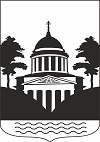 № 13, понедельник 07 декабря 2020 года В данном номере опубликованы следующие документы:1.Решение Совета депутатов Любытинского сельского поселения четвертого созыва от 04.12.2020 № 14 «О принятии в первом чтении проекта решения Совета депутатов Любытинского сельского поселения «О бюджете Любытинского сельского поселения на 2021 год и на плановый период 2022 и 2023 годов»  и характеристик бюджета сельского поселения  на 2021 год и  на плановый период 2022 и 2023 годов»2. Решение Совета депутатов Любытинского сельского поселения четвертого созыва от 04.12.2020 №15 «О внесении изменений в решение Совета депутатов Любытинского сельского поселения «О бюджете  Любытинскогосельского поселения на 2020 год и на плановый период 2021 и 2022 годов».                       3. Решение Совета депутатов Любытинского сельского поселения четвертого созыва от  04.12.2020 № 16 «О проведении публичных слушаний по проекту решения  Совета депутатов Любытинского сельского поселения «О внесении изменений  и дополнений в Устав Любытинского  сельского поселения».4. Решение Совета депутатов Любытинского сельского поселения четвертого созыва от 04.12.2020 №17 «О заключении соглашения о передаче  полномочий по осуществлению внешнего муниципального финансового контроля  на 2021 год»._________________________Совет депутатов Любытинского сельского поселенияР Е Ш Е Н И Еот  04.12.2020 года                                                             № 14«О принятии в первом чтении проекта решения Совета депутатов Любытинского сельского поселения «О бюджете Любытинского сельского поселенияна 2021 год и на плановый период 2022 и 2023 годов»  и характеристик бюджета сельского поселения  на 2021 год и  на плановый период 2022 и 2023 годов.Совет депутатов Любытинского сельского поселенияРЕШИЛ:1. Принять в первом чтении проект решения Совета депутатов Любытинского сельского поселения  «О бюджете Любытинского сельского поселения  на 2021 год и на плановый период 2022 и 2023 годов».2.  Установить основные характеристики бюджета Любытинского сельского поселения на 2021 год:1) прогнозируемый общий объем доходов бюджета Любытинского сельского поселения в сумме 26348,13200 тыс. рублей;2) общий объем расходов бюджета Любытинского сельского поселения в сумме 26348,13200 тыс. рублей;3) дефицит бюджета Любытинского сельского поселения в сумме 0,00000 тыс. рублей.          4) установить верхний предел муниципального внутреннего долга сельского поселения на 1 января 2022 года в сумме 1000,00000 тыс. рублей.5) нормативы отчислений доходов в  бюджет  Любытинского  сельского поселения на 2021 год согласно приложению 1 к настоящему решению. 3. Установить основные характеристики бюджета Любытинского сельского поселения на плановый период 2022 и 2023 годов:1) прогнозируемый общий объем доходов бюджета Любытинского сельского поселения на 2022 год  в сумме 18894,50000 тыс. рублей, на 2023 год 19010,75000 тыс. рублей;2) общий объем расходов бюджета Любытинского сельского поселения на 2022 год в сумме 18894,50000 тыс. рублей, в том числе условно утвержденные расходы  439,30000 тыс. рублей,  на  2023 год в сумме  19010,75000  тыс. рублей в том числе условно утвержденные расходы 883,90000 тыс. рублей;3) прогнозируемый дефицит бюджета Любытинского сельского поселения на 2022 в сумме 0,00000 тыс. рублей,  и 2021 годы в сумме 0,00000 тыс. рублей.        4) установить верхний предел муниципального внутреннего долга сельского поселения  на 1 января 2023 года в сумме 1000,00000 тыс. рублей, на 1 января 2024 года в сумме 1000,00000 тыс. рублей.5) нормативы отчислений доходов в  бюджет  Любытинского  сельского поселения на 2021 год и плановый период  2022 и 2023 годов согласно приложению 1 к настоящему решению. 4. Постоянной комиссии Совета депутатов по экономике и бюджету совместно с комитетом финансов Администрации района  доработать проект указанного решения с учетом  поступивших замечаний и предложений и представить его на рассмотрение  Совета депутатов Любытинского сельского поселения. Глава Любытинского сельского поселения                                А.Н. Миронов__________________________________________________Совет депутатов Любытинского сельского поселения                                                                Р Е Ш Е Н И Еот  04.12.2020 года                                                             № 15«О внесении изменений в решениеСовета депутатов Любытинскогосельского поселения«О бюджете Любытинскогосельского поселения на 2020 год и на плановый период 2021 и 2022 годов»Совет депутатов Любытинского сельского поселения:РЕШИЛ: Внести в решение Совета депутатов Любытинского сельского поселения от 19.12.2019 № 213 «О бюджете Любытинского сельского поселения на 2020 год и на плановый период 2021 и 2022 годов» («Официальный вестник поселения» от 20.12.2019 №65, от 10.02.2020 № 1, от 08.06.2020 № 5, от 26.06.2020 № 6, от 04.08.2020 № 7 от 12.10.2020 № 10, от 23.10.2020 № 11) следующие изменения и дополнения:1. Приложение 6-7 к решению Совета депутатов Любытинского сельского поселения «О бюджете Любытинского сельского поселения на 2020 год и на плановый период 2021 и 2022 годов» изложить в следующей редакции:2.   Приложение 8 к решению Совета депутатов Любытинского сельского поселения «О бюджете Любытинского сельского поселения на 2020 год и на плановый период 2021 и 2022 годов» изложить в следующей редакции:6.    Опубликовать настоящее решение в «Официальном вестнике поселения» и разместить на официальном сайте Администрации муниципального района в информационно-телекоммуникационной сети ИнтернетГлава Любытинского сельского поселения    А.Н. Миронов                    -                                                                                                                                                                                                    Совет депутатов Любытинского сельского поселенияР Е Ш Е Н И Е                                     от  04.12.2020 года                                                             № 16«О проведении публичных слушаний  по проектрешения  Совета депутатов Любытинского сельского поселения «О внесении изменений  и дополнений в Устав Любытинского                                                                                                              сельского поселения» Принято Советом депутатов Любытинского сельского поселения   04.12.2020 года.В целях приведения  Устава Любытинского сельского поселения в соответствие с  федеральным законодательством, в   соответствии с Федеральным законом от 6 октября 2003 года № 131-ФЗ «Об общих принципах организации местного самоуправления в Российской Федерации»,  Уставом Любытинского сельского поселения  Совет депутатов  Любытинского сельского поселения  РЕШИЛ:1.Отменить  Решение Совета депутатов Любытинского селського поселения  «О внесении изменений  и дополнений  в Устав Любытинского сельского поселения» от 09.10.2020 №08 2. Провести публичные слушания по проекту решения Совета Депутатов  Любытинского  сельского поселения «О внесении изменений и дополнений в Устав Любытинского сельского поселения», утвержденного решением Совета депутатов  селького поселения  от 09.10.2020 № 08.	3. Публичные слушания провести  11.12.2020 года в 17 часов 00 минут  в Большом зале заседания Администрации муниципального района по адресу: пос. Любытино, ул. Советов, д. 29.	4. Назначить ответственной за проведение публичных слушаний председателя Комитета  по развитию местного самоуправления и организационной работе Администрации муниципального района О.В.Степанову 	5. Утвердить прилагаемый Порядок учета предложений по проекту решения Совета депутатов  сельского поселения «О внесении изменений и дополнений   в Устав Любытинского сельского поселения » и участия граждан в его обсуждении.	6. Поручить Администрации муниципального района обеспечить проведение публичных слушаний. 	7. Настоящее решение опубликовать в бюллетене «Официальный вестник» и на официальном сайте Администрации муниципального района  в  сети «Интернет».ГлаваЛюбытинского сельского поселения            А.Н. МироновУтвержденРешением Совета депутатов Любытинского сельского поседенияот 04.12.2020  № 16Порядокучета предложений по проекту решения Совета депутатов Любытинского сельского поселения «О внесении изменений и дополнений  в Устав Любытинского сельского поселения» и участия граждан в его обсуждении1. Предложения и замечания по проекту решения Совета депутатов Любытинского сельского поселения  «О внесении изменений и дополнений в Устав Любытинского сельского поселения» принимаются в письменном виде организационным отделом Администрации района с указанием фамилии, имени, отчества, места жительства подавшего предложение гражданина  по адресу: р.п. Любытино, ул. Советов, д. 29, тел. 61-358, e-mail: admin_lub@mail.ru до  20.11.2020г. Предложения должны обеспечивать однозначное толкование положений Устава и не допускать противоречий либо несогласованности с действующим законодательством.Предложения, внесенные с нарушением порядка и сроков, могут быть оставлены без рассмотрения.2. Перед началом публичных слушаний ответственный  за их проведение организует регистрацию участников.По окончании  ознакомления с проектом решения председательствующий на публичных слушаниях предоставляет слово лицам, которые внесли  письменные предложения и замечания в проект решения,  и остальным желающим участникам публичных слушаний в очередности согласно регистрации.                                                                                                                                                                                                                                                                                                                                                                                                                                                                                                                                                                                                                                                                                                                                                                                                                                                                                                                                                                                                                     3. В итоговый документ публичных слушаний входят все не отозванные  их авторами рекомендации и предложения.                       _______________________Совет депутатов Любытинского сельского поселенияР Е Ш Е Н И Е                                                     от  04.12.2020 года                                                             № 17	В соответствии с частью 11 статьи 3 Федерального закона от 7 февраля 2011 года № 6-ФЗ  «Об общих принципах организации и деятельности контрольно-счетных органов субъектов Российской Федерации и муниципальных образований» 	Совет депутатов сельского поселения РЕШИЛ:	1. Заключить  соглашение о передаче Контрольно – счетной палате Любытинского муниципального района следующих полномочий по осуществлению внешнего муниципального финансового контроля контрольно-счетной комиссии Любытинского сельского поселения на 2021 год:	1) контроль за исполнением бюджета Любытинского сельского поселения (далее - сельское поселение);	2)  экспертиза проектов бюджета сельского поселения;	3) внешняя проверка годового отчета  об исполнении бюджета сельского поселения;	4) организация и осуществление контроля за законностью, результативностью (эффективностью и экономностью) использования средств бюджета сельского поселения, а также средств получаемых бюджетом   сельского поселения из иных источников, предусмотренных законодательством Российской Федерации;	5) контроль за соблюдением установленного порядка управления и распоряжения имуществом, находящимся в муниципальной собственности, в том числе охраняемыми результатами интеллектуальной деятельности и средствами индивидуализации, принадлежащими сельскому поселению;	6) оценка эффективности предоставления налоговых и иных льгот и преимуществ, бюджетных кредитов за счет средств бюджета сельского поселения, а также оценка законности предоставления муниципальных гарантий и поручительств или обеспечения исполнения обязательств другими способами по сделкам, совершаемым юридическими лицами и индивидуальными предпринимателями за счет средств бюджета сельского поселения и имущества, находящегося в муниципальной собственности;7) финансово-экономическая экспертиза проектов муниципальных правовых актов (включая обоснованность финансово-экономических обоснований) в части, касающейся расходных обязательств сельского поселения, а также муниципальных программ;	8) анализ бюджетного процесса в  сельском поселении и подготовка предложений, направленных на его совершенствование;	9) подготовка информации о ходе исполнения бюджета сельского поселения, о результатах проведенных контрольных и экспертно-аналитических мероприятий и представление такой информации в Совет депутатов сельского поселения и Главе  сельского поселения;	10) участие в пределах полномочий в мероприятиях, направленных на противодействие коррупции;	11) иные полномочия в сфере внешнего муниципального финансового контроля, установленные федеральными законами, законами субъекта Российской  Федерации, уставом и нормативными правовыми актами Совета депутатов сельского поселения.	2.  Главе Любытинского сельского поселения подписать Соглашение о передаче полномочий, указанных в пункте 1 настоящего решения.	3. В решении о бюджете Любытинского сельского поселения на 2021 год и плановый период  2022  и  2023 годов предусмотреть отдельной строкой объем субвенции, необходимый для осуществления полномочий, указанных в пункте 1 настоящего решения, рассчитанный в установленном порядке.	4. Настоящее решение вступает в силу с 1 января 2021  года.5. Опубликовать настоящее решение  в бюллетене «Официальный вестник поселения» и разместить на официальном сайте Администрации Любытинского муниципального района в информационно-телекоммуникационной сети «Интернет».Глава Любытинского муниципального района          А.Н. Миронов_________________________Официальный вестник поселения     Учредитель, издатель: Совет депутатов Любытинского сельского поселения Главный редактор: А.Н. Миронов     Распространяется бесплатно  Адрес издателя: 174760, Новгородская область, п.Любытино, ул.Советов,д.29   Телефон: 8(816-68) 62-311, доб.6630                  Подписано в печать 07.12.2020 Приложение  1к   решению Совета депутатов «О принятии в первом чтении проекта решения Совета депутатов «О бюджете Любытинского сельского поселения на 2021 год и на плановый период 2022 и 2023 годов» и характеристик бюджета сельского поселения на 2021 год и на плановый период 2022 и 2023 годовПриложение  1к   решению Совета депутатов «О принятии в первом чтении проекта решения Совета депутатов «О бюджете Любытинского сельского поселения на 2021 год и на плановый период 2022 и 2023 годов» и характеристик бюджета сельского поселения на 2021 год и на плановый период 2022 и 2023 годовПриложение  1к   решению Совета депутатов «О принятии в первом чтении проекта решения Совета депутатов «О бюджете Любытинского сельского поселения на 2021 год и на плановый период 2022 и 2023 годов» и характеристик бюджета сельского поселения на 2021 год и на плановый период 2022 и 2023 годовПриложение  1к   решению Совета депутатов «О принятии в первом чтении проекта решения Совета депутатов «О бюджете Любытинского сельского поселения на 2021 год и на плановый период 2022 и 2023 годов» и характеристик бюджета сельского поселения на 2021 год и на плановый период 2022 и 2023 годовПриложение  1к   решению Совета депутатов «О принятии в первом чтении проекта решения Совета депутатов «О бюджете Любытинского сельского поселения на 2021 год и на плановый период 2022 и 2023 годов» и характеристик бюджета сельского поселения на 2021 год и на плановый период 2022 и 2023 годовПриложение  1к   решению Совета депутатов «О принятии в первом чтении проекта решения Совета депутатов «О бюджете Любытинского сельского поселения на 2021 год и на плановый период 2022 и 2023 годов» и характеристик бюджета сельского поселения на 2021 год и на плановый период 2022 и 2023 годовНормативы отчислений доходов в  бюджет Любытинского сельского  поселения   на 2021 и  на плановый период 2022 и 2023 годов Нормативы отчислений доходов в  бюджет Любытинского сельского  поселения   на 2021 и  на плановый период 2022 и 2023 годов Нормативы отчислений доходов в  бюджет Любытинского сельского  поселения   на 2021 и  на плановый период 2022 и 2023 годов Нормативы отчислений доходов в  бюджет Любытинского сельского  поселения   на 2021 и  на плановый период 2022 и 2023 годов Нормативы отчислений доходов в  бюджет Любытинского сельского  поселения   на 2021 и  на плановый период 2022 и 2023 годов Нормативы отчислений доходов в  бюджет Любытинского сельского  поселения   на 2021 и  на плановый период 2022 и 2023 годов Нормативы отчислений доходов в  бюджет Любытинского сельского  поселения   на 2021 и  на плановый период 2022 и 2023 годов Нормативы отчислений доходов в  бюджет Любытинского сельского  поселения   на 2021 и  на плановый период 2022 и 2023 годов Нормативы отчислений доходов в  бюджет Любытинского сельского  поселения   на 2021 и  на плановый период 2022 и 2023 годов Код бюджетной 
      классификации 
Российской  ФедерацииНаименование доходаНаименование доходаНаименование доходаНаименование доходаНормативы отчислений  
доходов в  бюджет поселения (%)Нормативы отчислений  
доходов в  бюджет поселения (%)Нормативы отчислений  
доходов в  бюджет поселения (%)Нормативы отчислений  
доходов в  бюджет поселения (%)Код бюджетной 
      классификации 
Российской  ФедерацииНаименование доходаНаименование доходаНаименование доходаНаименование дохода2021 год2022год2023год2023год122223455В ЧАСТИ ФЕДЕРАЛЬНЫХ НАЛОГОВ И СБОРОВВ ЧАСТИ ФЕДЕРАЛЬНЫХ НАЛОГОВ И СБОРОВВ ЧАСТИ ФЕДЕРАЛЬНЫХ НАЛОГОВ И СБОРОВВ ЧАСТИ ФЕДЕРАЛЬНЫХ НАЛОГОВ И СБОРОВВ ЧАСТИ ФЕДЕРАЛЬНЫХ НАЛОГОВ И СБОРОВВ ЧАСТИ ФЕДЕРАЛЬНЫХ НАЛОГОВ И СБОРОВВ ЧАСТИ ФЕДЕРАЛЬНЫХ НАЛОГОВ И СБОРОВВ ЧАСТИ ФЕДЕРАЛЬНЫХ НАЛОГОВ И СБОРОВВ ЧАСТИ ФЕДЕРАЛЬНЫХ НАЛОГОВ И СБОРОВ1 01 02000 01 0000 110Налог на доходы физических лиц*                                                  Налог на доходы физических лиц*                                                  Налог на доходы физических лиц*                                                  Налог на доходы физических лиц*                                                  1 01 02010 01 0000 110Налог на доходы физических лиц с доходов, источником которых является налоговый агент, за исключением доходов, в отношении которых исчисление и уплата налога осуществляются в соответствии со статьями 227, 227.1 и 228 Налогового кодекса Российской ФедерацииНалог на доходы физических лиц с доходов, источником которых является налоговый агент, за исключением доходов, в отношении которых исчисление и уплата налога осуществляются в соответствии со статьями 227, 227.1 и 228 Налогового кодекса Российской ФедерацииНалог на доходы физических лиц с доходов, источником которых является налоговый агент, за исключением доходов, в отношении которых исчисление и уплата налога осуществляются в соответствии со статьями 227, 227.1 и 228 Налогового кодекса Российской ФедерацииНалог на доходы физических лиц с доходов, источником которых является налоговый агент, за исключением доходов, в отношении которых исчисление и уплата налога осуществляются в соответствии со статьями 227, 227.1 и 228 Налогового кодекса Российской Федерации22221 01 02020 01 0000 110Налог на доходы физических лиц с доходов, полученных от осуществления деятельности физическими лицами, зарегистрированными в качестве индивидуальных предпринимателей, нотариусов, занимающихся частной практикой, адвокатов, учредивших адвокатские кабинеты, и других лиц, занимающихся частной практикой в соответствии со статьей 227 Налогового кодекса Российской ФедерацииНалог на доходы физических лиц с доходов, полученных от осуществления деятельности физическими лицами, зарегистрированными в качестве индивидуальных предпринимателей, нотариусов, занимающихся частной практикой, адвокатов, учредивших адвокатские кабинеты, и других лиц, занимающихся частной практикой в соответствии со статьей 227 Налогового кодекса Российской ФедерацииНалог на доходы физических лиц с доходов, полученных от осуществления деятельности физическими лицами, зарегистрированными в качестве индивидуальных предпринимателей, нотариусов, занимающихся частной практикой, адвокатов, учредивших адвокатские кабинеты, и других лиц, занимающихся частной практикой в соответствии со статьей 227 Налогового кодекса Российской ФедерацииНалог на доходы физических лиц с доходов, полученных от осуществления деятельности физическими лицами, зарегистрированными в качестве индивидуальных предпринимателей, нотариусов, занимающихся частной практикой, адвокатов, учредивших адвокатские кабинеты, и других лиц, занимающихся частной практикой в соответствии со статьей 227 Налогового кодекса Российской Федерации22221 01 02030 01 0000 110Налог на доходы физических лиц с доходов, полученных физическими лицами в соответствии со статьей 228 Налогового кодекса Российской ФедерацииНалог на доходы физических лиц с доходов, полученных физическими лицами в соответствии со статьей 228 Налогового кодекса Российской ФедерацииНалог на доходы физических лиц с доходов, полученных физическими лицами в соответствии со статьей 228 Налогового кодекса Российской ФедерацииНалог на доходы физических лиц с доходов, полученных физическими лицами в соответствии со статьей 228 Налогового кодекса Российской Федерации22 2 2В ЧАСТИ   НАЛОГОВ НА СОВОКУПНЫЙ ДОХОДВ ЧАСТИ   НАЛОГОВ НА СОВОКУПНЫЙ ДОХОДВ ЧАСТИ   НАЛОГОВ НА СОВОКУПНЫЙ ДОХОДВ ЧАСТИ   НАЛОГОВ НА СОВОКУПНЫЙ ДОХОДВ ЧАСТИ   НАЛОГОВ НА СОВОКУПНЫЙ ДОХОДВ ЧАСТИ   НАЛОГОВ НА СОВОКУПНЫЙ ДОХОДВ ЧАСТИ   НАЛОГОВ НА СОВОКУПНЫЙ ДОХОДВ ЧАСТИ   НАЛОГОВ НА СОВОКУПНЫЙ ДОХОДВ ЧАСТИ   НАЛОГОВ НА СОВОКУПНЫЙ ДОХОДВ ЧАСТИ   НАЛОГОВ НА СОВОКУПНЫЙ ДОХОД1 05 00000 00 0000 000Налоги на совокупный доходНалоги на совокупный доходНалоги на совокупный доходНалоги на совокупный доход1 05 03000 01 0000 110Единый сельскохозяйственный налогЕдиный сельскохозяйственный налогЕдиный сельскохозяйственный налогЕдиный сельскохозяйственный налог1 05 03010 01 0000 110Единый сельскохозяйственный налогЕдиный сельскохозяйственный налогЕдиный сельскохозяйственный налогЕдиный сельскохозяйственный налог3030303030В ЧАСТИ МЕСТНЫХ НАЛОГОВВ ЧАСТИ МЕСТНЫХ НАЛОГОВВ ЧАСТИ МЕСТНЫХ НАЛОГОВВ ЧАСТИ МЕСТНЫХ НАЛОГОВВ ЧАСТИ МЕСТНЫХ НАЛОГОВВ ЧАСТИ МЕСТНЫХ НАЛОГОВВ ЧАСТИ МЕСТНЫХ НАЛОГОВВ ЧАСТИ МЕСТНЫХ НАЛОГОВ1 06 00000 00 0000 110НАЛОГИ НА ИМУЩЕСТВОНАЛОГИ НА ИМУЩЕСТВОНАЛОГИ НА ИМУЩЕСТВОНАЛОГИ НА ИМУЩЕСТВО1 06 01000 00 0000 110 Налог на имущество физических лицНалог на имущество физических лицНалог на имущество физических лицНалог на имущество физических лиц1 06 01030 10 0000 110Налог на имущество физических лиц, взимаемый по ставкам, применяемым к объектам налогообложения, расположенным в границах сельских поселенийНалог на имущество физических лиц, взимаемый по ставкам, применяемым к объектам налогообложения, расположенным в границах сельских поселенийНалог на имущество физических лиц, взимаемый по ставкам, применяемым к объектам налогообложения, расположенным в границах сельских поселенийНалог на имущество физических лиц, взимаемый по ставкам, применяемым к объектам налогообложения, расположенным в границах сельских поселений1001001001001 06 06000 00 0000 110Земельный налогЗемельный налогЗемельный налогЗемельный налог1 06 06030 00 0000 110Земельный налог с организацийЗемельный налог с организацийЗемельный налог с организацийЗемельный налог с организаций1 06 06033 10 0000 110Земельный налог с организаций, обладающих земельным участком, расположенным в границах сельских поселенийЗемельный налог с организаций, обладающих земельным участком, расположенным в границах сельских поселенийЗемельный налог с организаций, обладающих земельным участком, расположенным в границах сельских поселенийЗемельный налог с организаций, обладающих земельным участком, расположенным в границах сельских поселений1001001001001 06 06040 00 0000 110Земельный налог с физических лицЗемельный налог с физических лицЗемельный налог с физических лицЗемельный налог с физических лиц1 06 06043 10 0000 110Земельный налог с физических лиц, обладающих земельным участком, расположенным в границах сельских поселенийЗемельный налог с физических лиц, обладающих земельным участком, расположенным в границах сельских поселенийЗемельный налог с физических лиц, обладающих земельным участком, расположенным в границах сельских поселенийЗемельный налог с физических лиц, обладающих земельным участком, расположенным в границах сельских поселений100100100100В ЧАСТИ ПОГАШЕНИЯ ЗАДОЛЖЕННОСТИ И ПЕРЕРАСЧЕТОВ ПО ОТМЕНЕННЫМ НАЛОГАМ, СБОРАМ И ИНЫМ ОБЯЗАТЕЛЬНЫМ ПЛАТЕЖАМВ ЧАСТИ ПОГАШЕНИЯ ЗАДОЛЖЕННОСТИ И ПЕРЕРАСЧЕТОВ ПО ОТМЕНЕННЫМ НАЛОГАМ, СБОРАМ И ИНЫМ ОБЯЗАТЕЛЬНЫМ ПЛАТЕЖАМВ ЧАСТИ ПОГАШЕНИЯ ЗАДОЛЖЕННОСТИ И ПЕРЕРАСЧЕТОВ ПО ОТМЕНЕННЫМ НАЛОГАМ, СБОРАМ И ИНЫМ ОБЯЗАТЕЛЬНЫМ ПЛАТЕЖАМВ ЧАСТИ ПОГАШЕНИЯ ЗАДОЛЖЕННОСТИ И ПЕРЕРАСЧЕТОВ ПО ОТМЕНЕННЫМ НАЛОГАМ, СБОРАМ И ИНЫМ ОБЯЗАТЕЛЬНЫМ ПЛАТЕЖАМВ ЧАСТИ ПОГАШЕНИЯ ЗАДОЛЖЕННОСТИ И ПЕРЕРАСЧЕТОВ ПО ОТМЕНЕННЫМ НАЛОГАМ, СБОРАМ И ИНЫМ ОБЯЗАТЕЛЬНЫМ ПЛАТЕЖАМВ ЧАСТИ ПОГАШЕНИЯ ЗАДОЛЖЕННОСТИ И ПЕРЕРАСЧЕТОВ ПО ОТМЕНЕННЫМ НАЛОГАМ, СБОРАМ И ИНЫМ ОБЯЗАТЕЛЬНЫМ ПЛАТЕЖАМВ ЧАСТИ ПОГАШЕНИЯ ЗАДОЛЖЕННОСТИ И ПЕРЕРАСЧЕТОВ ПО ОТМЕНЕННЫМ НАЛОГАМ, СБОРАМ И ИНЫМ ОБЯЗАТЕЛЬНЫМ ПЛАТЕЖАМВ ЧАСТИ ПОГАШЕНИЯ ЗАДОЛЖЕННОСТИ И ПЕРЕРАСЧЕТОВ ПО ОТМЕНЕННЫМ НАЛОГАМ, СБОРАМ И ИНЫМ ОБЯЗАТЕЛЬНЫМ ПЛАТЕЖАМВ ЧАСТИ ПОГАШЕНИЯ ЗАДОЛЖЕННОСТИ И ПЕРЕРАСЧЕТОВ ПО ОТМЕНЕННЫМ НАЛОГАМ, СБОРАМ И ИНЫМ ОБЯЗАТЕЛЬНЫМ ПЛАТЕЖАМ1 09 00000 00 0000 000Задолженность и перерасчеты по отмененным налогам, сборам и иным обязательным платежамЗадолженность и перерасчеты по отмененным налогам, сборам и иным обязательным платежамЗадолженность и перерасчеты по отмененным налогам, сборам и иным обязательным платежамЗадолженность и перерасчеты по отмененным налогам, сборам и иным обязательным платежам1 09 04000 00 0000 110Налоги на имуществоНалоги на имуществоНалоги на имуществоНалоги на имущество1 09 04050 00 0000 110Земельный налог (по обязательствам, возникшим до 1 января 2006 года)Земельный налог (по обязательствам, возникшим до 1 января 2006 года)Земельный налог (по обязательствам, возникшим до 1 января 2006 года)Земельный налог (по обязательствам, возникшим до 1 января 2006 года)1 09 04053 10 0000 110Земельный налог (по обязательствам, возникшим до 1 января 2006 года), мобилизуемый на территориях поселенийЗемельный налог (по обязательствам, возникшим до 1 января 2006 года), мобилизуемый на территориях поселенийЗемельный налог (по обязательствам, возникшим до 1 января 2006 года), мобилизуемый на территориях поселенийЗемельный налог (по обязательствам, возникшим до 1 января 2006 года), мобилизуемый на территориях поселений100100100100В ЧАСТИ ДОХОДОВ ОТ ИСПОЛЬЗОВАНИЯ ИМУЩЕСТВА, НАХОДЯЩЕГОСЯ В ГОСУДАРСТВЕННОЙ И МУНИЦИПАЛЬНОЙ СОБСТВЕННОСТИВ ЧАСТИ ДОХОДОВ ОТ ИСПОЛЬЗОВАНИЯ ИМУЩЕСТВА, НАХОДЯЩЕГОСЯ В ГОСУДАРСТВЕННОЙ И МУНИЦИПАЛЬНОЙ СОБСТВЕННОСТИВ ЧАСТИ ДОХОДОВ ОТ ИСПОЛЬЗОВАНИЯ ИМУЩЕСТВА, НАХОДЯЩЕГОСЯ В ГОСУДАРСТВЕННОЙ И МУНИЦИПАЛЬНОЙ СОБСТВЕННОСТИВ ЧАСТИ ДОХОДОВ ОТ ИСПОЛЬЗОВАНИЯ ИМУЩЕСТВА, НАХОДЯЩЕГОСЯ В ГОСУДАРСТВЕННОЙ И МУНИЦИПАЛЬНОЙ СОБСТВЕННОСТИВ ЧАСТИ ДОХОДОВ ОТ ИСПОЛЬЗОВАНИЯ ИМУЩЕСТВА, НАХОДЯЩЕГОСЯ В ГОСУДАРСТВЕННОЙ И МУНИЦИПАЛЬНОЙ СОБСТВЕННОСТИВ ЧАСТИ ДОХОДОВ ОТ ИСПОЛЬЗОВАНИЯ ИМУЩЕСТВА, НАХОДЯЩЕГОСЯ В ГОСУДАРСТВЕННОЙ И МУНИЦИПАЛЬНОЙ СОБСТВЕННОСТИВ ЧАСТИ ДОХОДОВ ОТ ИСПОЛЬЗОВАНИЯ ИМУЩЕСТВА, НАХОДЯЩЕГОСЯ В ГОСУДАРСТВЕННОЙ И МУНИЦИПАЛЬНОЙ СОБСТВЕННОСТИВ ЧАСТИ ДОХОДОВ ОТ ИСПОЛЬЗОВАНИЯ ИМУЩЕСТВА, НАХОДЯЩЕГОСЯ В ГОСУДАРСТВЕННОЙ И МУНИЦИПАЛЬНОЙ СОБСТВЕННОСТИВ ЧАСТИ ДОХОДОВ ОТ ИСПОЛЬЗОВАНИЯ ИМУЩЕСТВА, НАХОДЯЩЕГОСЯ В ГОСУДАРСТВЕННОЙ И МУНИЦИПАЛЬНОЙ СОБСТВЕННОСТИ1 11 00000 00 0000 000Доходы от использования имущества, находящегося в государственной и муниципальной собственностиДоходы от использования имущества, находящегося в государственной и муниципальной собственностиДоходы от использования имущества, находящегося в государственной и муниципальной собственности1 11 05000 00 0000 120Доходы, получаемые в виде арендной либо иной платы за передачу в возмездное пользование государственного и муниципального имущества (за исключением имущества бюджетных и автономных учреждений, а также имущества государственных и муниципальных унитарных предприятий, в том числе казенных)Доходы, получаемые в виде арендной либо иной платы за передачу в возмездное пользование государственного и муниципального имущества (за исключением имущества бюджетных и автономных учреждений, а также имущества государственных и муниципальных унитарных предприятий, в том числе казенных)Доходы, получаемые в виде арендной либо иной платы за передачу в возмездное пользование государственного и муниципального имущества (за исключением имущества бюджетных и автономных учреждений, а также имущества государственных и муниципальных унитарных предприятий, в том числе казенных)1 11 05020 00 0000 120Доходы, получаемые в виде арендной платы за земли после разграничения государственной собственности на землю, а также средства от продажи права на    заключение договоров аренды указанных земельных участков (за исключением земельных участков бюджетных и автономных учреждений)Доходы, получаемые в виде арендной платы за земли после разграничения государственной собственности на землю, а также средства от продажи права на    заключение договоров аренды указанных земельных участков (за исключением земельных участков бюджетных и автономных учреждений)Доходы, получаемые в виде арендной платы за земли после разграничения государственной собственности на землю, а также средства от продажи права на    заключение договоров аренды указанных земельных участков (за исключением земельных участков бюджетных и автономных учреждений)1 11 05025 10 0000 120Доходы, получаемые в виде арендной платы, а также средства от продажи права на заключение договоров аренды за земли, находящиеся в собственности сельских поселений (за исключением земельных участков муниципальных бюджетных и автономных учреждений)Доходы, получаемые в виде арендной платы, а также средства от продажи права на заключение договоров аренды за земли, находящиеся в собственности сельских поселений (за исключением земельных участков муниципальных бюджетных и автономных учреждений)Доходы, получаемые в виде арендной платы, а также средства от продажи права на заключение договоров аренды за земли, находящиеся в собственности сельских поселений (за исключением земельных участков муниципальных бюджетных и автономных учреждений)1001001001001001 11 05030 00 0000 120Доходы от сдачи в аренду имущества, находящегося в оперативном управлении органов государственной власти, органов местного самоуправления, государственных внебюджетных фондов и созданных ими учреждений (за исключением имущества бюджетных и автономных учреждений)Доходы от сдачи в аренду имущества, находящегося в оперативном управлении органов государственной власти, органов местного самоуправления, государственных внебюджетных фондов и созданных ими учреждений (за исключением имущества бюджетных и автономных учреждений)Доходы от сдачи в аренду имущества, находящегося в оперативном управлении органов государственной власти, органов местного самоуправления, государственных внебюджетных фондов и созданных ими учреждений (за исключением имущества бюджетных и автономных учреждений)1 11  05035 10 0000 120 Доходы от сдачи в аренду имущества, находящегося в оперативном управлении органов управления сельских поселений и созданных ими учреждений (за исключением имущества муниципальных бюджетных и автономных учреждений)Доходы от сдачи в аренду имущества, находящегося в оперативном управлении органов управления сельских поселений и созданных ими учреждений (за исключением имущества муниципальных бюджетных и автономных учреждений)Доходы от сдачи в аренду имущества, находящегося в оперативном управлении органов управления сельских поселений и созданных ими учреждений (за исключением имущества муниципальных бюджетных и автономных учреждений)100100100100100ДОХОДЫ ОТ ОКАЗАНИЯ ПЛАТНЫХ УСЛУГ (РАБОТ) И КОМПЕНСАЦИИ ЗАТРАТ ГОСУДАРСТВАДОХОДЫ ОТ ОКАЗАНИЯ ПЛАТНЫХ УСЛУГ (РАБОТ) И КОМПЕНСАЦИИ ЗАТРАТ ГОСУДАРСТВАДОХОДЫ ОТ ОКАЗАНИЯ ПЛАТНЫХ УСЛУГ (РАБОТ) И КОМПЕНСАЦИИ ЗАТРАТ ГОСУДАРСТВАДОХОДЫ ОТ ОКАЗАНИЯ ПЛАТНЫХ УСЛУГ (РАБОТ) И КОМПЕНСАЦИИ ЗАТРАТ ГОСУДАРСТВАДОХОДЫ ОТ ОКАЗАНИЯ ПЛАТНЫХ УСЛУГ (РАБОТ) И КОМПЕНСАЦИИ ЗАТРАТ ГОСУДАРСТВАДОХОДЫ ОТ ОКАЗАНИЯ ПЛАТНЫХ УСЛУГ (РАБОТ) И КОМПЕНСАЦИИ ЗАТРАТ ГОСУДАРСТВАДОХОДЫ ОТ ОКАЗАНИЯ ПЛАТНЫХ УСЛУГ (РАБОТ) И КОМПЕНСАЦИИ ЗАТРАТ ГОСУДАРСТВАДОХОДЫ ОТ ОКАЗАНИЯ ПЛАТНЫХ УСЛУГ (РАБОТ) И КОМПЕНСАЦИИ ЗАТРАТ ГОСУДАРСТВАДОХОДЫ ОТ ОКАЗАНИЯ ПЛАТНЫХ УСЛУГ (РАБОТ) И КОМПЕНСАЦИИ ЗАТРАТ ГОСУДАРСТВА1 13 00000 00 0000 000Доходы от оказания платных услуг и компенсации затрат государстваДоходы от оказания платных услуг и компенсации затрат государстваДоходы от оказания платных услуг и компенсации затрат государстваДоходы от оказания платных услуг и компенсации затрат государства1 13 01000 00 0000 130Доходы от оказания платных услуг (работ)Доходы от оказания платных услуг (работ)Доходы от оказания платных услуг (работ)Доходы от оказания платных услуг (работ)1 13 01990 00 0000 130Прочие доходы от оказания платных услуг (работ)Прочие доходы от оказания платных услуг (работ)Прочие доходы от оказания платных услуг (работ)Прочие доходы от оказания платных услуг (работ)1 13 01995 10 0000 130Прочие доходы от оказания платных услуг (работ) получателями средств бюджетов сельских поселений Прочие доходы от оказания платных услуг (работ) получателями средств бюджетов сельских поселений Прочие доходы от оказания платных услуг (работ) получателями средств бюджетов сельских поселений Прочие доходы от оказания платных услуг (работ) получателями средств бюджетов сельских поселений 1001001001001 13 02000 00 0000 130Доходы от компенсации затрат государстваДоходы от компенсации затрат государстваДоходы от компенсации затрат государстваДоходы от компенсации затрат государства1 13 02065 10 0000 130Доходы, поступающие в порядке возмещения расходов, понесенных в связи с эксплуатацией имущества сельских поселенийДоходы, поступающие в порядке возмещения расходов, понесенных в связи с эксплуатацией имущества сельских поселенийДоходы, поступающие в порядке возмещения расходов, понесенных в связи с эксплуатацией имущества сельских поселенийДоходы, поступающие в порядке возмещения расходов, понесенных в связи с эксплуатацией имущества сельских поселений1001001001001 13 02990 00 0000 130Прочие доходы от компенсации затрат государстваПрочие доходы от компенсации затрат государстваПрочие доходы от компенсации затрат государстваПрочие доходы от компенсации затрат государства1 13 02995 10 0000 130Прочие доходы от компенсации затрат бюджетов сельских поселений Прочие доходы от компенсации затрат бюджетов сельских поселений Прочие доходы от компенсации затрат бюджетов сельских поселений Прочие доходы от компенсации затрат бюджетов сельских поселений 100100100100В ЧАСТИ ДОХОДОВ ОТ ПРОДАЖИ МАТЕРИАЛЬНЫХ И НЕМАТЕРИАЛЬНЫХ АКТИВОВВ ЧАСТИ ДОХОДОВ ОТ ПРОДАЖИ МАТЕРИАЛЬНЫХ И НЕМАТЕРИАЛЬНЫХ АКТИВОВВ ЧАСТИ ДОХОДОВ ОТ ПРОДАЖИ МАТЕРИАЛЬНЫХ И НЕМАТЕРИАЛЬНЫХ АКТИВОВВ ЧАСТИ ДОХОДОВ ОТ ПРОДАЖИ МАТЕРИАЛЬНЫХ И НЕМАТЕРИАЛЬНЫХ АКТИВОВВ ЧАСТИ ДОХОДОВ ОТ ПРОДАЖИ МАТЕРИАЛЬНЫХ И НЕМАТЕРИАЛЬНЫХ АКТИВОВВ ЧАСТИ ДОХОДОВ ОТ ПРОДАЖИ МАТЕРИАЛЬНЫХ И НЕМАТЕРИАЛЬНЫХ АКТИВОВВ ЧАСТИ ДОХОДОВ ОТ ПРОДАЖИ МАТЕРИАЛЬНЫХ И НЕМАТЕРИАЛЬНЫХ АКТИВОВВ ЧАСТИ ДОХОДОВ ОТ ПРОДАЖИ МАТЕРИАЛЬНЫХ И НЕМАТЕРИАЛЬНЫХ АКТИВОВВ ЧАСТИ ДОХОДОВ ОТ ПРОДАЖИ МАТЕРИАЛЬНЫХ И НЕМАТЕРИАЛЬНЫХ АКТИВОВ1 14 00000 00 0000 000Доходы от продажи материальных и нематериальных активовДоходы от продажи материальных и нематериальных активовДоходы от продажи материальных и нематериальных активовДоходы от продажи материальных и нематериальных активов1 14 02000 00 0000 000Доходы от реализации имущества, находящегося в государственной и муниципальной собственности (за исключением движимого имущества бюджетных и автономных учреждений, а также имущества государственных и муниципальных унитарных предприятий, в том числе казенных)Доходы от реализации имущества, находящегося в государственной и муниципальной собственности (за исключением движимого имущества бюджетных и автономных учреждений, а также имущества государственных и муниципальных унитарных предприятий, в том числе казенных)Доходы от реализации имущества, находящегося в государственной и муниципальной собственности (за исключением движимого имущества бюджетных и автономных учреждений, а также имущества государственных и муниципальных унитарных предприятий, в том числе казенных)Доходы от реализации имущества, находящегося в государственной и муниципальной собственности (за исключением движимого имущества бюджетных и автономных учреждений, а также имущества государственных и муниципальных унитарных предприятий, в том числе казенных)1 14 02050 10 0000 410Доходы от реализации имущества, находящегося в собственности сельских поселений (за исключением движимого имущества муниципальных бюджетных и автономных учреждений, а также имущества муниципальных унитарных предприятий, в том числе казенных), в части реализации основных средств по указанному имуществуДоходы от реализации имущества, находящегося в собственности сельских поселений (за исключением движимого имущества муниципальных бюджетных и автономных учреждений, а также имущества муниципальных унитарных предприятий, в том числе казенных), в части реализации основных средств по указанному имуществуДоходы от реализации имущества, находящегося в собственности сельских поселений (за исключением движимого имущества муниципальных бюджетных и автономных учреждений, а также имущества муниципальных унитарных предприятий, в том числе казенных), в части реализации основных средств по указанному имуществуДоходы от реализации имущества, находящегося в собственности сельских поселений (за исключением движимого имущества муниципальных бюджетных и автономных учреждений, а также имущества муниципальных унитарных предприятий, в том числе казенных), в части реализации основных средств по указанному имуществу1 14 02053 10 0000 410Доходы от реализации иного имущества, находящегося в собственности сельских поселений (за исключением имущества муниципальных бюджетных и автономных учреждений, а также имущества муниципальных унитарных предприятий, в том числе казенных), в части реализации основных средств по указанному имуществуДоходы от реализации иного имущества, находящегося в собственности сельских поселений (за исключением имущества муниципальных бюджетных и автономных учреждений, а также имущества муниципальных унитарных предприятий, в том числе казенных), в части реализации основных средств по указанному имуществуДоходы от реализации иного имущества, находящегося в собственности сельских поселений (за исключением имущества муниципальных бюджетных и автономных учреждений, а также имущества муниципальных унитарных предприятий, в том числе казенных), в части реализации основных средств по указанному имуществуДоходы от реализации иного имущества, находящегося в собственности сельских поселений (за исключением имущества муниципальных бюджетных и автономных учреждений, а также имущества муниципальных унитарных предприятий, в том числе казенных), в части реализации основных средств по указанному имуществу1001001001001 14 02050 10 0000 440Доходы от реализации имущества, находящегося в собственности сельских поселений (за исключением имущества муниципальных бюджетных и автономных учреждений, а также имущества муниципальных унитарных предприятий, в том числе казенных), в части реализации материальных запасов по указанному имуществуДоходы от реализации имущества, находящегося в собственности сельских поселений (за исключением имущества муниципальных бюджетных и автономных учреждений, а также имущества муниципальных унитарных предприятий, в том числе казенных), в части реализации материальных запасов по указанному имуществуДоходы от реализации имущества, находящегося в собственности сельских поселений (за исключением имущества муниципальных бюджетных и автономных учреждений, а также имущества муниципальных унитарных предприятий, в том числе казенных), в части реализации материальных запасов по указанному имуществуДоходы от реализации имущества, находящегося в собственности сельских поселений (за исключением имущества муниципальных бюджетных и автономных учреждений, а также имущества муниципальных унитарных предприятий, в том числе казенных), в части реализации материальных запасов по указанному имуществу1 14 02053 10 0000 440Доходы от реализации иного имущества, находящегося в собственности сельских поселений (за исключением имущества муниципальных бюджетных и автономных учреждений, а также имущества муниципальных унитарных предприятий, в том числе казенных), в части реализации материальных запасов по указанному имуществуДоходы от реализации иного имущества, находящегося в собственности сельских поселений (за исключением имущества муниципальных бюджетных и автономных учреждений, а также имущества муниципальных унитарных предприятий, в том числе казенных), в части реализации материальных запасов по указанному имуществуДоходы от реализации иного имущества, находящегося в собственности сельских поселений (за исключением имущества муниципальных бюджетных и автономных учреждений, а также имущества муниципальных унитарных предприятий, в том числе казенных), в части реализации материальных запасов по указанному имуществуДоходы от реализации иного имущества, находящегося в собственности сельских поселений (за исключением имущества муниципальных бюджетных и автономных учреждений, а также имущества муниципальных унитарных предприятий, в том числе казенных), в части реализации материальных запасов по указанному имуществу1001001001001 14 06000 00 0000 430Доходы от продажи земельных участков, находящихся в государственной и муниципальной собственности Доходы от продажи земельных участков, находящихся в государственной и муниципальной собственности Доходы от продажи земельных участков, находящихся в государственной и муниципальной собственности Доходы от продажи земельных участков, находящихся в государственной и муниципальной собственности 1 14 06020 00 0000 430Доходы от продажи земельных участков, государственная собственность на которые разграничена (за исключением земельных участков бюджетных и автономных учреждений)Доходы от продажи земельных участков, государственная собственность на которые разграничена (за исключением земельных участков бюджетных и автономных учреждений)Доходы от продажи земельных участков, государственная собственность на которые разграничена (за исключением земельных участков бюджетных и автономных учреждений)Доходы от продажи земельных участков, государственная собственность на которые разграничена (за исключением земельных участков бюджетных и автономных учреждений)1 14 06025 10 0000 430Доходы от продажи земельных участков, находящихся в собственности сельских поселений (за исключением земельных участков муниципальных бюджетных и автономных учреждений)Доходы от продажи земельных участков, находящихся в собственности сельских поселений (за исключением земельных участков муниципальных бюджетных и автономных учреждений)Доходы от продажи земельных участков, находящихся в собственности сельских поселений (за исключением земельных участков муниципальных бюджетных и автономных учреждений)Доходы от продажи земельных участков, находящихся в собственности сельских поселений (за исключением земельных участков муниципальных бюджетных и автономных учреждений)100100100100В ЧАСТИ  АДМИНИСТРАТИВНЫХ ПЛАТЕЖЕЙ И СБОРОВВ ЧАСТИ  АДМИНИСТРАТИВНЫХ ПЛАТЕЖЕЙ И СБОРОВВ ЧАСТИ  АДМИНИСТРАТИВНЫХ ПЛАТЕЖЕЙ И СБОРОВВ ЧАСТИ  АДМИНИСТРАТИВНЫХ ПЛАТЕЖЕЙ И СБОРОВВ ЧАСТИ  АДМИНИСТРАТИВНЫХ ПЛАТЕЖЕЙ И СБОРОВВ ЧАСТИ  АДМИНИСТРАТИВНЫХ ПЛАТЕЖЕЙ И СБОРОВВ ЧАСТИ  АДМИНИСТРАТИВНЫХ ПЛАТЕЖЕЙ И СБОРОВВ ЧАСТИ  АДМИНИСТРАТИВНЫХ ПЛАТЕЖЕЙ И СБОРОВВ ЧАСТИ  АДМИНИСТРАТИВНЫХ ПЛАТЕЖЕЙ И СБОРОВ1 15 00000 00 0000 000Административные платежи и сборыАдминистративные платежи и сборыАдминистративные платежи и сборыАдминистративные платежи и сборы1 15 02000 00 0000 140Платежи, взимаемые государственными и муниципальными  органами (организациями) за выполнение определенных функцийПлатежи, взимаемые государственными и муниципальными  органами (организациями) за выполнение определенных функцийПлатежи, взимаемые государственными и муниципальными  органами (организациями) за выполнение определенных функцийПлатежи, взимаемые государственными и муниципальными  органами (организациями) за выполнение определенных функций 1 15 02050 10 0000 140Платежи, взимаемые органами местного самоуправления (организациями) сельских поселений за выполнение определенных функцийПлатежи, взимаемые органами местного самоуправления (организациями) сельских поселений за выполнение определенных функцийПлатежи, взимаемые органами местного самоуправления (организациями) сельских поселений за выполнение определенных функцийПлатежи, взимаемые органами местного самоуправления (организациями) сельских поселений за выполнение определенных функций100100100100В ЧАСТИ ПРОЧИХ НЕНАЛОГОВЫХ ДОХОДОВВ ЧАСТИ ПРОЧИХ НЕНАЛОГОВЫХ ДОХОДОВВ ЧАСТИ ПРОЧИХ НЕНАЛОГОВЫХ ДОХОДОВВ ЧАСТИ ПРОЧИХ НЕНАЛОГОВЫХ ДОХОДОВВ ЧАСТИ ПРОЧИХ НЕНАЛОГОВЫХ ДОХОДОВВ ЧАСТИ ПРОЧИХ НЕНАЛОГОВЫХ ДОХОДОВВ ЧАСТИ ПРОЧИХ НЕНАЛОГОВЫХ ДОХОДОВВ ЧАСТИ ПРОЧИХ НЕНАЛОГОВЫХ ДОХОДОВВ ЧАСТИ ПРОЧИХ НЕНАЛОГОВЫХ ДОХОДОВ1 17 00000 00 0000 000Прочие неналоговые доходыПрочие неналоговые доходыПрочие неналоговые доходыПрочие неналоговые доходы1 17 01000 00 0000 180Невыясненные поступленияНевыясненные поступленияНевыясненные поступленияНевыясненные поступления1 17 01050 10 0000 180Невыясненные поступления, зачисляемые в бюджеты сельских поселенийНевыясненные поступления, зачисляемые в бюджеты сельских поселенийНевыясненные поступления, зачисляемые в бюджеты сельских поселенийНевыясненные поступления, зачисляемые в бюджеты сельских поселений1001001001001 17 05000 00 0000 180Прочие неналоговые доходыПрочие неналоговые доходыПрочие неналоговые доходыПрочие неналоговые доходы1 17 05050 10 0000 180Прочие неналоговые доходы бюджетов сельских поселенийПрочие неналоговые доходы бюджетов сельских поселенийПрочие неналоговые доходы бюджетов сельских поселенийПрочие неналоговые доходы бюджетов сельских поселений100100100100                                                                                                                Приложение 6                                                                                                                Приложение 6                                                                                                                Приложение 6                                                                                                                Приложение 6                                                                                                                Приложение 6                                                                                                                Приложение 6                                                                                                                Приложение 6                                                                                                                Приложение 6                                                                                                                Приложение 6                                                                                                                Приложение 6                                                                                                                Приложение 6                                                                                                                Приложение 6                                                                                                                Приложение 6                                                                                                                Приложение 6                                                                                                                Приложение 6                                                                                                                Приложение 6к решению Совета депутатов Любытинского сельского поселения "О бюджете Любытинского сельского поселения на 2020 год и  плановый период 2021 и 2022 годов"от 04.12.2020 года №15к решению Совета депутатов Любытинского сельского поселения "О бюджете Любытинского сельского поселения на 2020 год и  плановый период 2021 и 2022 годов"от 04.12.2020 года №15к решению Совета депутатов Любытинского сельского поселения "О бюджете Любытинского сельского поселения на 2020 год и  плановый период 2021 и 2022 годов"от 04.12.2020 года №15к решению Совета депутатов Любытинского сельского поселения "О бюджете Любытинского сельского поселения на 2020 год и  плановый период 2021 и 2022 годов"от 04.12.2020 года №15к решению Совета депутатов Любытинского сельского поселения "О бюджете Любытинского сельского поселения на 2020 год и  плановый период 2021 и 2022 годов"от 04.12.2020 года №15к решению Совета депутатов Любытинского сельского поселения "О бюджете Любытинского сельского поселения на 2020 год и  плановый период 2021 и 2022 годов"от 04.12.2020 года №15Ведомственная структура расходов бюджета  Любытинского сельского поселения на 2020 год                                                                                                                                                                                                      и  плановый период 2021 и 2022 годов                                                                                                                                                        Ведомственная структура расходов бюджета  Любытинского сельского поселения на 2020 год                                                                                                                                                                                                      и  плановый период 2021 и 2022 годов                                                                                                                                                        Ведомственная структура расходов бюджета  Любытинского сельского поселения на 2020 год                                                                                                                                                                                                      и  плановый период 2021 и 2022 годов                                                                                                                                                        Ведомственная структура расходов бюджета  Любытинского сельского поселения на 2020 год                                                                                                                                                                                                      и  плановый период 2021 и 2022 годов                                                                                                                                                        Ведомственная структура расходов бюджета  Любытинского сельского поселения на 2020 год                                                                                                                                                                                                      и  плановый период 2021 и 2022 годов                                                                                                                                                        Ведомственная структура расходов бюджета  Любытинского сельского поселения на 2020 год                                                                                                                                                                                                      и  плановый период 2021 и 2022 годов                                                                                                                                                        Ведомственная структура расходов бюджета  Любытинского сельского поселения на 2020 год                                                                                                                                                                                                      и  плановый период 2021 и 2022 годов                                                                                                                                                        Ведомственная структура расходов бюджета  Любытинского сельского поселения на 2020 год                                                                                                                                                                                                      и  плановый период 2021 и 2022 годов                                                                                                                                                        Ведомственная структура расходов бюджета  Любытинского сельского поселения на 2020 год                                                                                                                                                                                                      и  плановый период 2021 и 2022 годов                                                                                                                                                        Ведомственная структура расходов бюджета  Любытинского сельского поселения на 2020 год                                                                                                                                                                                                      и  плановый период 2021 и 2022 годов                                                                                                                                                        Ведомственная структура расходов бюджета  Любытинского сельского поселения на 2020 год                                                                                                                                                                                                      и  плановый период 2021 и 2022 годов                                                                                                                                                        Ведомственная структура расходов бюджета  Любытинского сельского поселения на 2020 год                                                                                                                                                                                                      и  плановый период 2021 и 2022 годов                                                                                                                                                        Ведомственная структура расходов бюджета  Любытинского сельского поселения на 2020 год                                                                                                                                                                                                      и  плановый период 2021 и 2022 годов                                                                                                                                                        Ведомственная структура расходов бюджета  Любытинского сельского поселения на 2020 год                                                                                                                                                                                                      и  плановый период 2021 и 2022 годов                                                                                                                                                        Ведомственная структура расходов бюджета  Любытинского сельского поселения на 2020 год                                                                                                                                                                                                      и  плановый период 2021 и 2022 годов                                                                                                                                                        Ведомственная структура расходов бюджета  Любытинского сельского поселения на 2020 год                                                                                                                                                                                                      и  плановый период 2021 и 2022 годов                                                                                                                                                        (тыс. рублей)(тыс. рублей)(тыс. рублей)(тыс. рублей)(тыс. рублей)НаименованиеВедРЗПрЦСРЦСРЦСРВРВР2020 год2020 год2021 год2021 год2022 год2022 год2022 годАдминистрация Любытинского муниципального района70328 546,3226828 546,3226821 489,8320021 489,8320020 368,1500020 368,1500020 368,15000Общегосударственные вопросы703011 395,897311 395,89731157,00000157,00000157,00000157,00000157,00000Функционирование законодательных (представительных) органов государственной власти и представительных органов муниципальных образований70301035,000005,000005,000005,000005,000005,000005,00000Совет депутатов муниципального образования703010393 0 00 0000093 0 00 0000093 0 00 000005,000005,000005,000005,000005,000005,000005,00000Расходы на обеспечение деятельности Совета депутатов муниципального образования703010393 1 00 0100093 1 00 0100093 1 00 010005,000005,000005,000005,000005,000005,000005,00000Иные закупки товаров, работ и услуг для обеспечения государственных (муниципальных) нужд703010393 1 00 0100093 1 00 0100093 1 00 010002402405,000005,000005,000005,000005,000005,000005,00000Обеспечение проведения выборов и референдумов7030107272,30000272,300000,000000,000000,000000,000000,00000 Расходы для выполнения других общегосударственных вопросов703010796 0 00 0000096 0 00 0000096 0 00 00000272,30000272,300000,000000,000000,000000,000000,00000Расходы на проведение выборов в представительные органы муниципального образования703010796 1 00 8222096 1 00 8222096 1 00 82220272,30000272,300000,000000,000000,000000,000000,00000Иные закупки товаров, работ и услуг для обеспечения государственных (муниципальных) нужд703010796 1 00 8222096 1 00 8222096 1 00 822202402400,000000,000000,000000,000000,000000,000000,00000Специальные расходы703010796 1 00 8222096 1 00 8222096 1 00 82220880880272,30000272,300000,000000,000000,000000,000000,00000Другие общегосударственные вопросы70301131 118,597311 118,59731152,00000152,00000152,00000152,00000152,00000 Расходы для выполнения других общегосударственных вопросов703011396 0 00 0000096 0 00 0000096 0 00 0000039,0000039,0000039,0000039,0000039,0000039,0000039,00000Членские взносы в ассоциацию поселений703011396 1 00 8221096 1 00 8221096 1 00 8221039,0000039,0000039,0000039,0000039,0000039,0000039,00000Уплата налогов, сборов и иных платежей703011396 1 00 8221096 1 00 8221096 1 00 8221085085039,0000039,0000039,0000039,0000039,0000039,0000039,00000Расходы по обеспечению деятельности  муниципального образования, не отнесенные к программам  муниципального образования703011397 0 00 0000097 0 00 0000097 0 00 000001 079,597311 079,59731113,00000113,00000113,00000113,00000113,00000Прочие расходы на выполнение функций органов местного самоуправления 703011397 1 00 8322097 1 00 8322097 1 00 83220173,00000173,00000113,00000113,00000113,00000113,00000113,00000Иные закупки товаров, работ и услуг для обеспечения государственных (муниципальных) нужд703011397 1 00 8322097 1 00 8322097 1 00 83220240240140,00000140,0000080,0000080,0000080,0000080,0000080,00000Уплата налогов, сборов и иных платежей703011397 1 00 8322097 1 00 8322097 1 00 8322085085033,0000033,0000033,0000033,0000033,0000033,0000033,00000Расходы на выполнение решений  по судебным актам и постановлений об адмистративном нарушении703011397 2 00 9999097 2 00 9999097 2 00 99990600,59731600,597310,000000,000000,000000,000000,00000Иные закупки товаров, работ и услуг для обеспечения государственных (муниципальных) нужд703011397 2 00 9999097 2 00 9999097 2 00 99990240240548,59731548,597310,000000,000000,000000,000000,00000Исполнение судебных актов703011397 2 00 9999097 2 00 9999097 2 00 999908308302,000002,000000,000000,000000,000000,000000,00000Уплата налогов, сборов и иных платежей703011397 2 00 9999097 2 00 9999097 2 00 9999085085050,0000050,000000,000000,000000,000000,000000,00000Возмещение расходов старосте сельского населенного пункта, связанных с осуществлением полномочий старосты703011397 4 00 8223097 4 00 8223097 4 00 82230306,00000306,000000,000000,000000,000000,000000,00000Иные закупки товаров, работ и услуг для обеспечения государственных (муниципальных) нужд703011397 4 00 8223097 4 00 8223097 4 00 82230240240306,00000306,000000,000000,000000,000000,000000,00000Национальная оборона70302223,40000223,40000204,20000204,20000212,55000212,55000212,55000Мобилизационная и вневойсковая подготовка7030203223,40000223,40000204,20000204,20000212,55000212,55000212,55000Расходы на осуществление первичного воинского учета703020382 0 00 0000082 0 00 0000082 0 00 00000223,40000223,40000204,20000204,20000212,55000212,55000212,55000Осуществление первичного воинского учета на территориях, где отсутствуют военные комиссариаты703020382 1 00 5118082 1 00 5118082 1 00 51180223,40000223,40000204,20000204,20000212,55000212,55000212,55000Расходы на выплаты персоналу государственных (муниципальных) органов703020382 1 00 5118082 1 00 5118082 1 00 51180120120182,05843182,05843201,90000201,90000207,00000207,00000207,00000Иные закупки товаров, работ и услуг для обеспечения государственных (муниципальных) нужд703020382 1 00 5118082 1 00 5118082 1 00 5118024024041,3415741,341572,300002,300005,550005,550005,55000Национальная безопасность и правоохранительная деятельность70303389,98300389,98300119,00000119,00000119,00000119,00000119,00000Обеспечение пожарной безопасности7030310319,98300319,98300119,00000119,00000119,00000119,00000119,00000Муниципальная программа Любытинского сельского поселения«Благоустройство  территории Любытинского сельского поселения на 2016-2020 годы и на период до 2024 года»703031001 0 00 0000001 0 00 0000001 0 00 00000319,98300319,98300119,00000119,00000119,00000119,00000119,00000Подпрограмма "Озеленение, уборка мусора, пожарная безопасность на территории Любытинского сельского поселения"  муниципальной программы Любытинского сельского поселения "Благоустройство территории Любытинского сельского поселения на 2016-2020 годы и на период до 2024 года"703031001 1 00 0000001 1 00 0000001 1 00 00000319,98300319,98300119,00000119,00000119,00000119,00000119,00000Приведение территории Любытинского сельского поселения в соответствие с требованиями санитарно-эпидемиологических и экологических норм703031001 1 02 0000001 1 02 0000001 1 02 00000319,98300319,98300119,00000119,00000119,00000119,00000119,00000Иные межбюджетные трансферты бюджетам городских и сельских поселений Новгородской области в целях финансирования расходных обязательств, связанных с финансовым обеспечением первоочередных расходов за счет средств резервного фонда Правительства Российской Федерации 703031001 1 02 5002F01 1 02 5002F01 1 02 5002F200,98300200,983000,000000,000000,000000,000000,00000Иные закупки товаров, работ и услуг для обеспечения государственных (муниципальных) нужд703031001 1 02 5002F01 1 02 5002F01 1 02 5002F240240200,98300200,983000,000000,000000,000000,000000,00000Реализация мероприятий подпрограммы «Озеленение, уборка мусора, пожарная безопасность на территории Любытинского сельского  поселения муниципальной программы Любытинского сельского поселения "Благоустройство территории Любытинского сельского поселения на 2016-2020 годы и на период до 2024 года"703031001 1 02 9999001 1 02 9999001 1 02 99990119,00000119,00000119,00000119,00000119,00000119,00000119,00000Иные закупки товаров, работ и услуг для обеспечения государственных (муниципальных) нужд703031001 1 02 9999001 1 02 9999001 1 02 99990240240119,00000119,00000119,00000119,00000119,00000119,00000119,00000Другие вопросы в области национальной безопасности и правоохранительной деятельности703031470,0000070,000000,000000,000000,000000,000000,00000Муниципальная программа Любытинского сельского поселения «Профилактика преступлений и правонарушений в Любытинском сельском поселении на 2020-2023 годы»703031404 0 00 0000004 0 00 0000004 0 00 0000070,0000070,000000,000000,000000,000000,000000,00000Реализация мероприятий муниципальной программы Любытинского сельского поселения «Профилактика преступлений и правонарушений в Любытинском сельском поселении на 2020-2023 годы703031404 0 00 9999004 0 00 9999004 0 00 9999070,0000070,000000,000000,000000,000000,000000,00000Иные закупки товаров, работ и услуг для обеспечения государственных (муниципальных) нужд703031404 0 00 9999004 0 00 9999004 0 00 9999024024070,0000070,000000,000000,000000,000000,000000,00000Национальная экономика703048 110,039768 110,039765 785,100005 785,100006 033,400006 033,400006 033,40000Дорожное хозяйство (дорожные фонды)70304097 809,439767 809,439765 785,100005 785,100006 033,400006 033,400006 033,40000Муниципальная  программа Любытинского сельского поселения «Благоустройство  территории Любытинского сельского поселения на 2016-2020 годы и на период до 2024 года»703040901 0 00 0000001 0 00 0000001 0 00 000007 763,942507 763,942505 785,100005 785,100006 033,400006 033,400006 033,40000Подпрограмма "Содержание, текущий и капитальный ремонт дорог  Любытинского сельского поселения"  муниципальной программы Любытинского сельского поселения "Благоустройство территории Любытинского сельского поселения на 2016-2020 годы и на период до 2024 года"703040901 3 00 0000001 3 00 0000001 3 00 000007 763,942507 763,942505 785,100005 785,100006 033,400006 033,400006 033,40000Обеспечение надлежащего содержания дорожной сети703040901 3 01 0000001 3 01 0000001 3 01 000007 763,942507 763,942505 785,100005 785,100006 033,400006 033,400006 033,40000Субсидии бюджетам городских и сельских поселений на формирование муниципальных дорожных фондов703040901 3 01 7152001 3 01 7152001 3 01 715201 093,000001 093,000001 093,000001 093,000001 093,000001 093,000001 093,00000Иные закупки товаров, работ и услуг для обеспечения государственных (муниципальных) нужд703040901 3 01 7152001 3 01 7152001 3 01 715202402401 093,000001 093,000001 093,000001 093,000001 093,000001 093,000001 093,00000Содержание дорог общего пользования местного значения, находящихся в муниципальной собственности Любытинского сельского поселения 703040901 3 01 8323001 3 01 8323001 3 01 832304 500,000004 500,000003 500,000003 500,000003 500,000003 500,000003 500,00000Иные закупки товаров, работ и услуг для обеспечения государственных (муниципальных) нужд703040901 3 01 8323001 3 01 8323001 3 01 832302402404 500,000004 500,000003 500,000003 500,000003 500,000003 500,000003 500,00000Ремонт автодорог общего пользования  местного значения, находящихся в муниципальной собственности Любытинского сельского поселения 703040901 3 01 8324001 3 01 8324001 3 01 832402 113,392502 113,392501 134,550001 134,550001 382,850001 382,850001 382,85000Иные закупки товаров, работ и услуг для обеспечения государственных (муниципальных) нужд703040901 3 01 8324001 3 01 8324001 3 01 832402402402 113,392502 113,392501 134,550001 134,550001 382,850001 382,850001 382,85000Софинансирование субсидии бюджетам городских и сельских поселений на формирование муниципальных дорожных фондов703040901 3 01 S152001 3 01 S152001 3 01 S152057,5500057,5500057,5500057,5500057,5500057,5500057,55000Иные закупки товаров, работ и услуг для обеспечения государственных (муниципальных) нужд703040901 3 01 S152001 3 01 S152001 3 01 S152024024057,5500057,5500057,5500057,5500057,5500057,5500057,55000Расходы по обеспечению деятельности  муниципального образования, не отнесенные к программам  муниципального образования703040997 0 00 0000097 0 00 0000097 0 00 0000045,4972645,497260,000000,000000,000000,000000,00000Расходы на выполнение решений  по судебным актам и постановлений об административном нарушении703040997 2 00 9999097 2 00 9999097 2 00 9999045,4972645,497260,000000,000000,000000,000000,00000Иные закупки товаров, работ и услуг для обеспечения государственных (муниципальных) нужд703040997 2 00 9999097 2 00 9999097 2 00 9999024024045,4972645,497260,000000,000000,000000,000000,00000Другие вопросы в области национальной экономики7030412300,60000300,600000,000000,000000,000000,000000,00000Муниципальная программа Любытинского сельского поселения  «Управление муниципальным имуществом Любытинского сельского поселения на 2018-2023 годы»703041202 0 00 0000002 0 00 0000002 0 00 00000300,60000300,600000,000000,000000,000000,000000,00000Обеспечение эффективности использования муниципального имущества703041202 0 01 0000002 0 01 0000002 0 01 00000300,60000300,600000,000000,000000,000000,000000,00000Формирование земельных участков, находящихся в собственности поселения703041202 0 01 2122002 0 01 2122002 0 01 21220300,60000300,600000,000000,000000,000000,000000,00000Иные закупки товаров, работ и услуг для обеспечения государственных (муниципальных) нужд703041202 0 01 2122002 0 01 2122002 0 01 21220240240300,60000300,600000,000000,000000,000000,000000,00000Жилищно-коммунальное хозяйство7030517 988,5026117 988,5026114 794,3320014 794,3320013 416,0000013 416,0000013 416,00000Коммунальное хозяйство70305022 881,000002 881,000002 465,000002 465,000002 465,000002 465,000002 465,00000Расходы по обеспечению деятельности  муниципального образования, не отнесенные к программам  муниципального образования703050297 0 00 0000097 0 00 0000097 0 00 000002 881,000002 881,000002 465,000002 465,000002 465,000002 465,000002 465,00000Выполнение мероприятий по обслуживанию газораспределительной сети703050297 5 00 2125097 5 00 2125097 5 00 21250416,00000416,000000,000000,000000,000000,000000,00000Иные закупки товаров, работ и услуг для обеспечения государственных (муниципальных) нужд703050297 5 00 2125097 5 00 2125097 5 00 21250240240416,00000416,000000,000000,000000,000000,000000,00000Компенсация затрат организациям, оказывающим гражданам услуги общих отделений бань703050297 5 00 2126097 5 00 2126097 5 00 212602 465,000002 465,000002 465,000002 465,000002 465,000002 465,000002 465,00000Субсидии юридическим лицам (кроме некоммерческих организаций), индивидуальным предпринимателям, физическим лицам - производителям товаров, работ, услуг703050297 5 00 2126097 5 00 2126097 5 00 212608108102 465,000002 465,000002 465,000002 465,000002 465,000002 465,000002 465,00000Благоустройство703050315 107,5026115 107,5026112 329,3320012 329,3320010 951,0000010 951,0000010 951,00000Муниципальная программа Любытинского сельского поселения  «Благоустройство территории Любытинского сельского поселения на 2016-2020 годы и на период до 2024 года»703050301 0 00 0000001 0 00 0000001 0 00 0000013 788,0716113 788,0716111 136,5000011 136,5000010 951,0000010 951,0000010 951,00000Подпрограмма "Озеленение, уборка мусора, пожарная безопасность на территории Любытинского сельского поселения"  муниципальной программы Любытинского сельского поселения "Благоустройство территории Любытинского сельского поселения на 2016-2020 годы и на период до 2024 года"703050301 1 00 0000001 1 00 0000001 1 00 000005 378,071615 378,071612 914,600002 914,600003 237,800003 237,800003 237,80000Приведение территории Любытинского сельского поселения в соответствие с нормативными требованиями, предъявляемыми к озеленению703050301 1 01 0000001 1 01 0000001 1 01 00000669,40269669,40269400,00000400,00000400,00000400,00000400,00000Улучшение ландшафта, оформление существующих старовозрастных зеленых насаждений, спиливание аварийных и упавших 703050301 1 01 8325001 1 01 8325001 1 01 83250669,40269669,40269400,00000400,00000400,00000400,00000400,00000Иные закупки товаров, работ и услуг для обеспечения государственных (муниципальных) нужд703050301 1 01 8325001 1 01 8325001 1 01 83250240240669,40269669,40269400,00000400,00000400,00000400,00000400,00000Приведение территории Любытинского сельского поселения в соответствие с требованиями санитарно-эпидемиологических и экологических норм703050301 1 02 0000001 1 02 0000001 1 02 000004 708,668924 708,668922 514,600002 514,600002 837,800002 837,800002 837,80000Организация и проведение смотра-конкурса по благоустройству и озеленению территорий предприятий, организаций, учреждений, многоквартирных и частных домов703050301 1 02 2121001 1 02 2121001 1 02 21210100,00000100,000000,000000,000000,000000,000000,00000Премии и гранты703050301 1 02 2121001 1 02 2121001 1 02 21210350350100,00000100,000000,000000,000000,000000,000000,00000Иные межбюджетные трансферты бюджетам городских и сельских поселений Новгородской области в целях финансирования расходных обязательств, связанных с финансовым обеспечением первоочередных расходов за счет средств резервного фонда Правительства Российской Федерации 703050301 1 02 5002F01 1 02 5002F01 1 02 5002F138,00000138,000000,000000,000000,000000,000000,00000Иные закупки товаров, работ и услуг для обеспечения государственных (муниципальных) нужд703050301 1 02 5002F01 1 02 5002F01 1 02 5002F240240138,00000138,000000,000000,000000,000000,000000,00000Субсидии бюджетам городских и сельских поселений Новгородской области на поддержку реализации проектов территориальных общественных самоуправлений, включенных в муниципальные программы развития территорий703050301 1 02 7209001 1 02 7209001 1 02 7209075,0000075,000000,000000,000000,000000,000000,00000Иные закупки товаров, работ и услуг для обеспечения государственных (муниципальных) нужд703050301 1 02 7209001 1 02 7209001 1 02 7209024024075,0000075,000000,000000,000000,000000,000000,00000Субсидии бюджетам городских и сельских поселений Новгородской области на реализацию приоритетных проектов поддержки местных инициатив703050301 1 02 7526001 1 02 7526001 1 02 75260700,00000700,000000,000000,000000,000000,000000,00000Иные закупки товаров, работ и услуг для обеспечения государственных (муниципальных) нужд703050301 1 02 7526001 1 02 7526001 1 02 7526024024049,0000049,000000,000000,000000,000000,000000,00000Бюджетные инвестиции703050301 1 02 7526001 1 02 7526001 1 02 75260410410651,00000651,000000,000000,000000,000000,000000,00000Иные межбюджетные трансферты бюджетам муниципальных образований Новгородской области на организацию работ, связанных с предотвращением влияния ухудшения экономической ситуации на развитие отраслей экономики, с профилактикой и устранением последствий распространения коронавирусной инфекции703050301 1 02 7529001 1 02 7529001 1 02 7529061,6689261,668920,000000,000000,000000,000000,00000Иные закупки товаров, работ и услуг для обеспечения государственных (муниципальных) нужд703050301 1 02 7529001 1 02 7529001 1 02 7529024024061,6689261,668920,000000,000000,000000,000000,00000Реализация приоритетных проектов поддержки местных инициатив (средства граждан)703050301 1 02 8526001 1 02 8526001 1 02 85260108,00000108,000000,000000,000000,000000,000000,00000Иные закупки товаров, работ и услуг для обеспечения государственных (муниципальных) нужд703050301 1 02 8526001 1 02 8526001 1 02 852602402407,560007,560000,000000,000000,000000,000000,00000Бюджетные инвестиции703050301 1 02 8526001 1 02 8526001 1 02 85260410410100,44000100,440000,000000,000000,000000,000000,00000Реализация мероприятий подпрограммы «Озеленение, уборка мусора, пожарная безопасность на территории Любытинского сельского  поселения муниципальной программы Любытинского сельского поселения "Благоустройство территории Любытинского сельского поселения на 2016-2020 годы и на период до 2024 года"703050301 1 02 9999001 1 02 9999001 1 02 999902 921,260002 921,260002 514,600002 514,600002 837,800002 837,800002 837,80000Иные закупки товаров, работ и услуг для обеспечения государственных (муниципальных) нужд703050301 1 02 9999001 1 02 9999001 1 02 999902402402 921,260002 921,260002 514,600002 514,600002 837,800002 837,800002 837,80000Софинансирование субсидии бюджетам городских и сельских поселений Новгородской области на поддержку реализации проектов территориальных общественных самоуправлений, включенных в муниципальные программы развития территорий703050301 1 02 S209001 1 02 S209001 1 02 S2090100,00000100,000000,000000,000000,000000,000000,00000Иные закупки товаров, работ и услуг для обеспечения государственных (муниципальных) нужд703050301 1 02 S209001 1 02 S209001 1 02 S2090240240100,00000100,000000,000000,000000,000000,000000,00000Софинансирование субсидии бюджетам городских и сельских поселений Новгородской области на реализацию приоритетных проектов поддержки местных инициатив703050301 1 02 S526001 1 02 S526001 1 02 S5260504,74000504,740000,000000,000000,000000,000000,00000Иные закупки товаров, работ и услуг для обеспечения государственных (муниципальных) нужд703050301 1 02 S526001 1 02 S526001 1 02 S526024024035,3318035,331800,000000,000000,000000,000000,00000Бюджетные инвестиции703050301 1 02 S526001 1 02 S526001 1 02 S5260410410469,40820469,408200,000000,000000,000000,000000,00000Подпрограмма «Уличное освещение территорий Любытинского сельского поселения» муниципальной 
программы Любытинского сельского поселения «Благоустройство территории Любытинского 
сельского поселения на 2016-2020 годы и на период до 2024 года703050301 2 00 0000001 2 00 0000001 2 00 000008 410,000008 410,000008 221,900008 221,900007 713,200007 713,200007 713,20000Организация освещения улиц Любытинского сельского поселения в целях улучшения условий проживания жителей703050301 2 01 0000001 2 01 0000001 2 01 000008 410,000008 410,000008 221,900008 221,900007 713,200007 713,200007 713,20000Реализация мероприятий подпрограммы  «Уличное освещение территории Любытинского сельского поселения» муниципальной программы Любытинского сельского поселения "Благоустройство территории Любытинского сельского поселения на 2016-2020 годы и на период до 2024 года"703050301 2 01 9999001 2 01 9999001 2 01 999908 410,000008 410,000008 221,900008 221,900007 713,200007 713,200007 713,20000Иные закупки товаров, работ и услуг для обеспечения государственных (муниципальных) нужд703050301 2 01 9999001 2 01 9999001 2 01 999902402408 410,000008 410,000008 221,900008 221,900007 713,200007 713,200007 713,20000Муниципальная программа Любытинского сельского поселения  "Формирование современной городской среды на территории  Любытинского сельского поселения на 2018-2022 годы"703050303 0 00 0000003 0 00 0000003 0 00 000001 319,431001 319,431001 192,832001 192,832000,000000,000000,00000Федеральный проект «Формирование комфортной городской среды»703050303 0 F2 0000003 0 F2 0000003 0 F2 000001 319,431001 319,431001 192,832001 192,832000,000000,000000,00000Субсидии на реализацию программ формирования современной городской среды703050303 0 F2 5555003 0 F2 5555003 0 F2 555501 319,431001 319,431001 192,832001 192,832000,000000,000000,00000Иные закупки товаров, работ и услуг для обеспечения государственных (муниципальных) нужд703050303 0 F2 5555003 0 F2 5555003 0 F2 555502402401 319,431001 319,431001192,8321192,8320,000000,000000,00000Образование703077,000007,000007,000007,000007,000007,000007,00000Молодежная политика70307077,000007,000007,000007,000007,000007,000007,00000Расходы по обеспечению деятельности  муниципального образования, не отнесенные к программам  муниципального образования703070797 0 00 0000097 0 00 0000097 0 00 000007,000007,000007,000007,000007,000007,000007,00000Выполнение мероприятий  по молодежной политике 703070797 3 00 8431097 3 00 8431097 3 00 843107,000007,000007,000007,000007,000007,000007,00000Иные закупки товаров, работ и услуг для обеспечения государственных (муниципальных) нужд703070797 3 00 8431097 3 00 8431097 3 00 843102402407,000007,000007,000007,000007,000007,000007,00000Культура, кинематография7030841,0000041,0000041,0000041,0000041,0000041,0000041,00000Культура703080141,0000041,0000041,0000041,0000041,0000041,0000041,00000Расходы по обеспечению деятельности  муниципального образования, не отнесенные к программам  муниципального образования703080197 0 00 0000097 0 00 0000097 0 00 0000041,0000041,0000041,0000041,0000041,0000041,0000041,00000Выполнение мероприятий  по культуре703080197 3 00 8432097 3 00 8432097 3 00 8432041,0000041,0000041,0000041,0000041,0000041,0000041,00000Иные закупки товаров, работ и услуг для обеспечения государственных (муниципальных) нужд703080197 3 00 8432097 3 00 8432097 3 00 8432024024041,0000041,0000041,0000041,0000041,0000041,0000041,00000Социальная политика70310360,50000360,50000352,20000352,20000352,20000352,20000352,20000Пенсионное обеспечение7031001360,50000360,50000352,20000352,20000352,20000352,20000352,20000Расходы по пенсионному обеспечению703100192 0 00 0000092 0 00 0000092 0 00 00000360,50000360,50000352,20000352,20000352,20000352,20000352,20000Доплаты к пенсиям муниципальных служащих703100192 2 00 6201092 2 00 6201092 2 00 62010360,50000360,50000352,20000352,20000352,20000352,20000352,20000Иные закупки товаров, работ и услуг для обеспечения государственных (муниципальных) нужд703100192 2 00 6201092 2 00 6201092 2 00 620102402403,600003,600003,500003,500003,500003,500003,50000Публичные нормативные социальные выплаты гражданам703100192 2 00 6201092 2 00 6201092 2 00 62010310310356,90000356,90000348,70000348,70000348,70000348,70000348,70000Физическая культура и спорт7031130,0000030,0000030,0000030,0000030,0000030,0000030,00000Физическая культура703110130,0000030,0000030,0000030,0000030,0000030,0000030,00000Расходы по обеспечению деятельности  муниципального образования, не отнесенные к программам  муниципального образования703110197 0 00 0000097 0 00 0000097 0 00 0000030,0000030,0000030,0000030,0000030,0000030,0000030,00000Выполнение мероприятий  по физической культуре и спорту703110197 3 00 8433097 3 00 8433097 3 00 8433030,0000030,0000030,0000030,0000030,0000030,0000030,00000Иные закупки товаров, работ и услуг для обеспечения государственных (муниципальных) нужд703110197 3 00 8433097 3 00 8433097 3 00 8433024024017,0500017,0500030,0000030,0000030,0000030,0000030,00000Премии и гранты703110197 3 00 8433097 3 00 8433097 3 00 8433035035012,9500012,950000,000000,000000,000000,000000,00000Комитет финансов Администрации Любытинского муниципального района792122,00000122,00000505,10000505,100001 013,800001 013,800001 013,80000Общегосударственные вопросы79201122,00000122,00000505,10000505,100001 013,800001 013,800001 013,80000Обеспечение деятельности финансовых, налоговых и таможенных органов и органов финансового (финансово-бюджетного) надзора7920106112,00000112,000000,000000,000000,000000,000000,00000Контрольно-счетная палата Любытинского муниципального района792010694 0 00 0000094 0 00 0000094 0 00 00000112,00000112,000000,000000,000000,000000,000000,00000Расходы на обеспечение деятельности финансовых, налоговых и таможенных органов и органов финансового (финансово-бюджетного) надзора792010694 2 00 8802094 2 00 8802094 2 00 88020112,00000112,000000,000000,000000,000000,000000,00000Иные межбюджетные трансферты792010694 2 00 8802094 2 00 8802094 2 00 88020540540112,00000112,000000,000000,000000,000000,000000,00000Резервные фонды792011110,0000010,0000010,0000010,0000010,0000010,0000010,00000Расходы по обеспечению деятельности  муниципального образования, не отнесенные к программам  муниципального образования792011197 0 00 0000097 0 00 0000097 0 00 0000010,0000010,0000010,0000010,0000010,0000010,0000010,00000Резервные фонды местных администраций792011197 9 00 2113097 9 00 2113097 9 00 2113010,0000010,0000010,0000010,0000010,0000010,0000010,00000Резервные средства792011197 9 00 2113097 9 00 2113097 9 00 2113087087010,0000010,0000010,0000010,0000010,0000010,0000010,00000Другие общегосударственные вопросы79201130,000000,00000495,10000495,100001 003,800001 003,800001 003,80000Расходы по обеспечению деятельности  муниципального образования, не отнесенные к программам  муниципального образования792011397 0 00 0000097 0 00 0000097 0 00 000000,000000,00000495,10000495,100001 003,800001 003,800001 003,80000Условно утвержденные расходы792011397 9 00 9999097 9 00 9999097 9 00 999900,000000,00000495,10000495,100001 003,800001 003,800001 003,80000Резервные средства792011397 9 00 9999097 9 00 9999097 9 00 999908708700,000000,00000495,10000495,100001 003,800001 003,800001 003,80000Всего расходов:28 668,3226828 668,3226821 994,9320021 994,9320021 381,9500021 381,9500021 381,95000                                                                                                                                                                            Приложение 7                                                                                                                                                                            Приложение 7                                                                                                                                                                            Приложение 7                                                                                                                                                                            Приложение 7                                                                                                                                                                            Приложение 7                                                                                                                                                                            Приложение 7                                                                                                                                                                            Приложение 7                                                                                                                                                                            Приложение 7                                                                                                                                                                            Приложение 7                                                                                                                                                                            Приложение 7                                                                                                                                                                            Приложение 7                                                                                                                                                                            Приложение 7                                                                                                                                                                            Приложение 7                                                                                                                                                                            Приложение 7к решению Совета депутатов Любытинского сельского поселения "О бюджете Любытинского сельского поселения на 2020 год и на плановый период 2021 и 2022 годов" от 04.12.2020 года №15к решению Совета депутатов Любытинского сельского поселения "О бюджете Любытинского сельского поселения на 2020 год и на плановый период 2021 и 2022 годов" от 04.12.2020 года №15к решению Совета депутатов Любытинского сельского поселения "О бюджете Любытинского сельского поселения на 2020 год и на плановый период 2021 и 2022 годов" от 04.12.2020 года №15к решению Совета депутатов Любытинского сельского поселения "О бюджете Любытинского сельского поселения на 2020 год и на плановый период 2021 и 2022 годов" от 04.12.2020 года №15к решению Совета депутатов Любытинского сельского поселения "О бюджете Любытинского сельского поселения на 2020 год и на плановый период 2021 и 2022 годов" от 04.12.2020 года №15к решению Совета депутатов Любытинского сельского поселения "О бюджете Любытинского сельского поселения на 2020 год и на плановый период 2021 и 2022 годов" от 04.12.2020 года №15к решению Совета депутатов Любытинского сельского поселения "О бюджете Любытинского сельского поселения на 2020 год и на плановый период 2021 и 2022 годов" от 04.12.2020 года №15Распределение бюджетных ассигнований по разделам, подразделам, целевым статьям, группам и подгруппам видов расходов бюджета  Любытинского сельского поселения на 2020 год   и  на плановый период 2021 и 2022 годов                                                                                                                                                        Распределение бюджетных ассигнований по разделам, подразделам, целевым статьям, группам и подгруппам видов расходов бюджета  Любытинского сельского поселения на 2020 год   и  на плановый период 2021 и 2022 годов                                                                                                                                                        Распределение бюджетных ассигнований по разделам, подразделам, целевым статьям, группам и подгруппам видов расходов бюджета  Любытинского сельского поселения на 2020 год   и  на плановый период 2021 и 2022 годов                                                                                                                                                        Распределение бюджетных ассигнований по разделам, подразделам, целевым статьям, группам и подгруппам видов расходов бюджета  Любытинского сельского поселения на 2020 год   и  на плановый период 2021 и 2022 годов                                                                                                                                                        Распределение бюджетных ассигнований по разделам, подразделам, целевым статьям, группам и подгруппам видов расходов бюджета  Любытинского сельского поселения на 2020 год   и  на плановый период 2021 и 2022 годов                                                                                                                                                        Распределение бюджетных ассигнований по разделам, подразделам, целевым статьям, группам и подгруппам видов расходов бюджета  Любытинского сельского поселения на 2020 год   и  на плановый период 2021 и 2022 годов                                                                                                                                                        Распределение бюджетных ассигнований по разделам, подразделам, целевым статьям, группам и подгруппам видов расходов бюджета  Любытинского сельского поселения на 2020 год   и  на плановый период 2021 и 2022 годов                                                                                                                                                        Распределение бюджетных ассигнований по разделам, подразделам, целевым статьям, группам и подгруппам видов расходов бюджета  Любытинского сельского поселения на 2020 год   и  на плановый период 2021 и 2022 годов                                                                                                                                                        Распределение бюджетных ассигнований по разделам, подразделам, целевым статьям, группам и подгруппам видов расходов бюджета  Любытинского сельского поселения на 2020 год   и  на плановый период 2021 и 2022 годов                                                                                                                                                        Распределение бюджетных ассигнований по разделам, подразделам, целевым статьям, группам и подгруппам видов расходов бюджета  Любытинского сельского поселения на 2020 год   и  на плановый период 2021 и 2022 годов                                                                                                                                                        Распределение бюджетных ассигнований по разделам, подразделам, целевым статьям, группам и подгруппам видов расходов бюджета  Любытинского сельского поселения на 2020 год   и  на плановый период 2021 и 2022 годов                                                                                                                                                        Распределение бюджетных ассигнований по разделам, подразделам, целевым статьям, группам и подгруппам видов расходов бюджета  Любытинского сельского поселения на 2020 год   и  на плановый период 2021 и 2022 годов                                                                                                                                                        Распределение бюджетных ассигнований по разделам, подразделам, целевым статьям, группам и подгруппам видов расходов бюджета  Любытинского сельского поселения на 2020 год   и  на плановый период 2021 и 2022 годов                                                                                                                                                        Распределение бюджетных ассигнований по разделам, подразделам, целевым статьям, группам и подгруппам видов расходов бюджета  Любытинского сельского поселения на 2020 год   и  на плановый период 2021 и 2022 годов                                                                                                                                                        (тыс. рублей)(тыс. рублей)(тыс. рублей)(тыс. рублей)(тыс. рублей)НаименованиеРЗПрЦСРЦСРЦСРВРВР2020 год2021 год2021 год2022 год2022 год2022 годОбщегосударственные вопросы011 517,89731662,10000662,100001 170,800001 170,800001 170,80000Функционирование законодательных (представительных) органов государственной власти и представительных органов муниципальных образований01035,000005,000005,000005,000005,000005,00000Совет депутатов муниципального образования010393 0 00 0000093 0 00 0000093 0 00 000005,000005,000005,000005,000005,000005,00000Расходы на обеспечение деятельности Совета депутатов муниципального образования010393 1 00 0100093 1 00 0100093 1 00 010005,000005,000005,000005,000005,000005,00000Иные закупки товаров, работ и услуг для обеспечения государственных (муниципальных) нужд010393 1 00 0100093 1 00 0100093 1 00 010002402405,000005,000005,000005,000005,000005,00000Обеспечение деятельности финансовых, налоговых и таможенных органов и органов финансового (финансово-бюджетного) надзора0106112,000000,000000,000000,000000,000000,00000Контрольно-счетная палата Любытинского муниципального района010694 0 00 0000094 0 00 0000094 0 00 00000112,000000,000000,000000,000000,000000,00000Расходы на обеспечение деятельности финансовых, налоговых и таможенных органов и органов финансового (финансово-бюджетного) надзора010694 2 00 8802094 2 00 8802094 2 00 88020112,000000,000000,000000,000000,000000,00000Иные межбюджетные трансферты010694 2 00 8802094 2 00 8802094 2 00 88020540540112,000000,000000,000000,000000,000000,00000Обеспечение проведения выборов и референдумов0107272,300000,000000,000000,000000,000000,00000 Расходы для выполнения других общегосударственных вопросов010796 0 00 0000096 0 00 0000096 0 00 00000272,300000,000000,000000,000000,000000,00000Расходы на проведение выборов в представительные органы муниципального образования010796 1 00 8222096 1 00 8222096 1 00 82220272,300000,000000,000000,000000,000000,00000Специальные расходы010796 1 00 8222096 1 00 8222096 1 00 82220880880272,300000,000000,000000,000000,000000,00000Резервные фонды011110,0000010,0000010,0000010,0000010,0000010,00000Расходы по обеспечению деятельности  муниципального образования, не отнесенные к программам  муниципального образования011197 0 00 0000097 0 00 0000097 0 00 0000010,0000010,0000010,0000010,0000010,0000010,00000Резервные фонды местных администраций011197 9 00 2113097 9 00 2113097 9 00 2113010,0000010,0000010,0000010,0000010,0000010,00000Резервные средства011197 9 00 2113097 9 00 2113097 9 00 2113087087010,0000010,0000010,0000010,0000010,0000010,00000Другие общегосударственные вопросы01131 118,59731647,10000647,100001 155,800001 155,800001 155,80000 Расходы для выполнения других общегосударственных вопросов011396 0 00 0000096 0 00 0000096 0 00 0000039,0000039,0000039,0000039,0000039,0000039,00000Членские взносы в ассоциацию поселений011396 1 00 8221096 1 00 8221096 1 00 8221039,0000039,0000039,0000039,0000039,0000039,00000Уплата налогов, сборов и иных платежей011396 1 00 8221096 1 00 8221096 1 00 8221085085039,0000039,0000039,0000039,0000039,0000039,00000Расходы по обеспечению деятельности  муниципального образования, не отнесенные к программам  муниципального образования011397 0 00 0000097 0 00 0000097 0 00 000001 079,59731608,10000608,100001 116,800001 116,800001 116,80000Прочие расходы на выполнение функций органов местного самоуправления011397 1 00 8322097 1 00 8322097 1 00 83220173,00000113,00000113,00000113,00000113,00000113,00000Иные закупки товаров, работ и услуг для обеспечения государственных (муниципальных) нужд011397 1 00 8322097 1 00 8322097 1 00 83220240240140,0000080,0000080,0000080,0000080,0000080,00000Уплата налогов, сборов и иных платежей011397 1 00 8322097 1 00 8322097 1 00 8322085085033,0000033,0000033,0000033,0000033,0000033,00000Расходы на выполнение решений  по судебным актам и постановлений об адмистративном нарушении011397 2 00 9999097 2 00 9999097 2 00 99990600,597310,000000,000000,000000,000000,00000Иные закупки товаров, работ и услуг для обеспечения государственных (муниципальных) нужд011397 2 00 9999097 2 00 9999097 2 00 99990240240548,597310,000000,000000,000000,000000,00000Исполнение судебных актов011397 2 00 9999097 2 00 9999097 2 00 999908308302,000000,000000,000000,000000,000000,00000Уплата налогов, сборов и иных платежей011397 2 00 9999097 2 00 9999097 2 00 9999085085050,000000,000000,000000,000000,000000,00000Возмещение расходов старосте сельского населенного пункта, связанных с осуществлением полномочий старосты011397 4 00 8223097 4 00 8223097 4 00 82230306,000000,000000,000000,000000,000000,00000Иные закупки товаров, работ и услуг для обеспечения государственных (муниципальных) нужд011397 4 00 8223097 4 00 8223097 4 00 82230240240306,000000,000000,000000,000000,000000,00000Условно утвержденные расходы011397 9 00 9999097 9 00 9999097 9 00 999900,00000495,10000495,100001 003,800001 003,800001 003,80000Резервные средства011397 9 00 9999097 9 00 9999097 9 00 999908708700,00000495,10000495,100001 003,800001 003,800001 003,80000Национальная оборона02223,40000204,20000204,20000212,55000212,55000212,55000Мобилизационная и вневойсковая подготовка0203223,40000204,20000204,20000212,55000212,55000212,55000Расходы на осуществление первичного воинского учета020382 0 00 0000082 0 00 0000082 0 00 00000223,40000204,20000204,20000212,55000212,55000212,55000Осуществление первичного воинского учета на территориях, где отсутствуют военные комиссариаты020382 1 00 5118082 1 00 5118082 1 00 51180223,40000204,20000204,20000212,55000212,55000212,55000Расходы на выплаты персоналу государственных (муниципальных) органов020382 1 00 5118082 1 00 5118082 1 00 51180120120182,05843201,90000201,90000207,00000207,00000207,00000Иные закупки товаров, работ и услуг для обеспечения государственных (муниципальных) нужд020382 1 00 5118082 1 00 5118082 1 00 5118024024041,341572,300002,300005,550005,550005,55000Национальная безопасность и правоохранительная деятельность03389,98300119,00000119,00000119,00000119,00000119,00000Обеспечение пожарной безопасности0310319,98300119,00000119,00000119,00000119,00000119,00000Муниципальная  программа Любытинского сельского поселения «Благоустройство  территории Любытинского сельского поселения на 2016-2020 годы и на период до 2024 года»031001 0 00 0000001 0 00 0000001 0 00 00000319,98300119,00000119,00000119,00000119,00000119,00000Подпрограмма "Озеленение, уборка мусора, пожарная безопасность на территории Любытинского сельского поселения"  муниципальной программы "Благоустройство  территории Любытинского сельского поселения на 2016-2020 годы и на период до 2024 года»"031001 1 00 0000001 1 00 0000001 1 00 00000319,98300119,00000119,00000119,00000119,00000119,00000Приведение территории Любытинского сельского поселения в соответствие с  требованиями санитарно-эпидемиологических и экологических норм031001 1 02 0000001 1 02 0000001 1 02 00000319,98300119,00000119,00000119,00000119,00000119,00000Иные межбюджетные трансферты бюджетам городских и сельских поселений Новгородской области в целях финансирования расходных обязательств, связанных с финансовым обеспечением первоочередных расходов за счет средств резервного фонда Правительства Российской Федерации 031001 1 02 5002F01 1 02 5002F01 1 02 5002F200,983000,000000,000000,000000,000000,00000Иные закупки товаров, работ и услуг для обеспечения государственных (муниципальных) нужд031001 1 02 5002F01 1 02 5002F01 1 02 5002F240240200,983000,000000,000000,000000,000000,00000Реализация мероприятий подпрограммы «Озеленение, уборка мусора, пожарная безопасность на территории Любытинского сельского  поселения муниципальной программы Любытинского сельского поселения "Благоустройство территории Любытинского сельского поселения на 2016-2020 годы и на период до 2024 года"031001 1 02 9999001 1 02 9999001 1 02 99990119,00000119,00000119,00000119,00000119,00000119,00000Иные закупки товаров, работ и услуг для обеспечения государственных (муниципальных) нужд031001 1 02 9999001 1 02 9999001 1 02 99990240240119,00000119,00000119,00000119,00000119,00000119,00000Другие вопросы в области национальной безопасности и правоохранительной деятельности031470,000000,000000,000000,000000,000000,00000Муниципальная программа Любытинского сельского поселения «Профилактика преступлений и правонарушений в Любытинском сельском поселении на 2020-2023 годы»031404 0 00 0000004 0 00 0000004 0 00 0000070,000000,000000,000000,000000,000000,00000Реализация мероприятий муниципальной программы Любытинского сельского поселения «Профилактика преступлений и правонарушений в Любытинском сельском поселении на 2020-2023 годы031404 0 00 9999004 0 00 9999004 0 00 9999070,000000,000000,000000,000000,000000,00000Иные закупки товаров, работ и услуг для обеспечения государственных (муниципальных) нужд031404 0 00 9999004 0 00 9999004 0 00 9999024024070,000000,000000,000000,000000,000000,00000Национальная экономика048 110,039765 785,100005 785,100006 033,400006 033,400006 033,40000Дорожное хозяйство (дорожные фонды)04097 809,439765 785,100005 785,100006 033,400006 033,400006 033,40000Муниципальная  программа Любытинского сельского поселения «Благоустройство  территории Любытинского сельского поселения на 2016-2020 годы и на период до 2024 года»040901 0 00 0000001 0 00 0000001 0 00 000007 763,942505 785,100005 785,100006 033,400006 033,400006 033,40000Подпрограмма "Содержание, текущий и капитальный ремонт дорог  Любытинского сельского поселения"  муниципальной программы Любытинского сельского поселения "Благоустройство территории Любытинского сельского поселения на 2016-2020 годы и на период до 2024 года"040901 3 00 0000001 3 00 0000001 3 00 000007 763,942505 785,100005 785,100006 033,400006 033,400006 033,40000Обеспечение надлежащего содержания дорожной сети040901 3 01 0000001 3 01 0000001 3 01 000007 763,942505 785,100005 785,100006 033,400006 033,400006 033,40000Субсидии бюджетам городских и сельских поселений на формирование муниципальных дорожных фондов040901 3 01 7152001 3 01 7152001 3 01 715201 093,000001 093,000001 093,000001 093,000001 093,000001 093,00000Иные закупки товаров, работ и услуг для обеспечения государственных (муниципальных) нужд040901 3 01 7152001 3 01 7152001 3 01 715202402401 093,000001 093,000001 093,000001 093,000001 093,000001 093,00000Содержание дорог общего пользования местного значения, находящихся в муниципальной собственности Любытинского сельского поселения 040901 3 01 8323001 3 01 8323001 3 01 832304 500,000003 500,000003 500,000003 500,000003 500,000003 500,00000Иные закупки товаров, работ и услуг для обеспечения государственных (муниципальных) нужд040901 3 01 8323001 3 01 8323001 3 01 832302402404 500,000003 500,000003 500,000003 500,000003 500,000003 500,00000Ремонт автодорог общего пользования  местного значения, находящихся в муниципальной собственности Любытинского сельского поселения 040901 3 01 8324001 3 01 8324001 3 01 832402 113,392501 134,550001 134,550001 382,850001 382,850001 382,85000Иные закупки товаров, работ и услуг для обеспечения государственных (муниципальных) нужд040901 3 01 8324001 3 01 8324001 3 01 832402402402 113,392501 134,550001 134,550001 382,850001 382,850001 382,85000Софинансирование субсидии бюджетам городских и сельских поселений на формирование муниципальных дорожных фондов040901 3 01 S152001 3 01 S152001 3 01 S152057,5500057,5500057,5500057,5500057,5500057,55000Иные закупки товаров, работ и услуг для обеспечения государственных (муниципальных) нужд040901 3 01 S152001 3 01 S152001 3 01 S152024024057,5500057,5500057,5500057,5500057,5500057,55000Расходы по обеспечению деятельности  муниципального образования, не отнесенные к программам  муниципального образования040997 0 00 0000097 0 00 0000097 0 00 0000045,497260,000000,000000,000000,000000,00000Расходы на выполнение решений  по судебным актам и постановлений об административном нарушении040997 2 00 9999097 2 00 9999097 2 00 9999045,497260,000000,000000,000000,000000,00000Иные закупки товаров, работ и услуг для обеспечения государственных (муниципальных) нужд040997 2 00 9999097 2 00 9999097 2 00 9999024024045,497260,000000,000000,000000,000000,00000Другие вопросы в области национальной экономики0412300,600000,000000,000000,000000,000000,00000Муниципальная программа Любытинского сельского поселения  «Управление муниципальным имуществом Любытинского сельского поселения на 2018-2023 годы»041202 0 00 0000002 0 00 0000002 0 00 00000300,600000,000000,000000,000000,000000,00000Обеспечение эффективности использования муниципального имущества041202 0 01 0000002 0 01 0000002 0 01 00000300,600000,000000,000000,000000,000000,00000Формирование земельных участков, находящихся в собственности поселения041202 0 01 2122002 0 01 2122002 0 01 21220300,600000,000000,000000,000000,000000,00000Иные закупки товаров, работ и услуг для обеспечения государственных (муниципальных) нужд041202 0 01 2122002 0 01 2122002 0 01 21220240240300,600000,000000,000000,000000,000000,00000Жилищно-коммунальное хозяйство0517 988,5026114 794,3320014 794,3320013 416,0000013 416,0000013 416,00000Коммунальное хозяйство05022 881,000002 465,000002 465,000002 465,000002 465,000002 465,00000Расходы по обеспечению деятельности  муниципального образования, не отнесенные к программам  муниципального образования050297 0 00 0000097 0 00 0000097 0 00 000002 881,000002 465,000002 465,000002 465,000002 465,000002 465,00000Выполнение мероприятий по обслуживанию газораспределительной сети050297 5 00 2125097 5 00 2125097 5 00 21250416,000000,000000,000000,000000,000000,00000Иные закупки товаров, работ и услуг для обеспечения государственных (муниципальных) нужд050297 5 00 2125097 5 00 2125097 5 00 21250240240416,000000,000000,000000,000000,000000,00000Компенсация затрат организациям, оказывающим гражданам услуги общих отделений бань050297 5 00 2126097 5 00 2126097 5 00 212602 465,000002 465,000002 465,000002 465,000002 465,000002 465,00000Субсидии юридическим лицам (кроме некоммерческих организаций), индивидуальным предпринимателям, физическим лицам - производителям товаров, работ, услуг050297 5 00 2126097 5 00 2126097 5 00 212608108102 465,000002 465,000002 465,000002 465,000002 465,000002 465,00000Благоустройство050315 107,5026112 329,3320012 329,3320010 951,0000010 951,0000010 951,00000Муниципальная  программа Любытинского сельского поселения «Благоустройство  территории Любытинского сельского поселения на 2016-2020 годы и на период до 2024 года»050301 0 00 0000001 0 00 0000001 0 00 0000013 788,0716111 136,5000011 136,5000010 951,0000010 951,0000010 951,00000Подпрограмма "Озеленение, уборка мусора, пожарная безопасность на территории Любытинского сельского поселения"  муниципальной программы "Благоустройство  территории Любытинского сельского поселения на 2016-2020 годы и на период до 2024 года»050301 1 00 0000001 1 00 0000001 1 00 000005 378,071612 914,600002 914,600003 237,800003 237,800003 237,80000Приведение территории Любытинского сельского поселения в соответствие с нормативными требованиями, предъявляемыми к озеленению050301 1 01 0000001 1 01 0000001 1 01 00000669,40269400,00000400,00000400,00000400,00000400,00000Улучшение ландшафта, оформление существующих старовозрастных зеленых насаждений, спиливание аварийных и упавших 050301 1 01 8325001 1 01 8325001 1 01 83250669,40269400,00000400,00000400,00000400,00000400,00000Иные закупки товаров, работ и услуг для обеспечения государственных (муниципальных) нужд050301 1 01 8325001 1 01 8325001 1 01 83250240240669,40269400,00000400,00000400,00000400,00000400,00000Приведение территории Любытинского сельского поселения в соответствие с требованиями санитарно-эпидемиологических и экологических норм050301 1 02 0000001 1 02 0000001 1 02 000004 708,668922 514,600002 514,600002 837,800002 837,800002 837,80000Организация и проведение смотра-конкурса по благоустройству и озеленению территорий предприятий, организаций, учреждений, многоквартирных и частных домов050301 1 02 2121001 1 02 2121001 1 02 21210100,000000,000000,000000,000000,000000,00000Премии и гранты050301 1 02 2121001 1 02 2121001 1 02 21210350350100,000000,000000,000000,000000,000000,00000Иные межбюджетные трансферты бюджетам городских и сельских поселений Новгородской области в целях финансирования расходных обязательств, связанных с финансовым обеспечением первоочередных расходов за счет средств резервного фонда Правительства Российской Федерации 050301 1 02 5002F01 1 02 5002F01 1 02 5002F138,000000,000000,000000,000000,000000,00000Иные закупки товаров, работ и услуг для обеспечения государственных (муниципальных) нужд050301 1 02 5002F01 1 02 5002F01 1 02 5002F240240138,000000,000000,000000,000000,000000,00000Субсидии бюджетам городских и сельских поселений Новгородской области на поддержку реализации проектов территориальных общественных самоуправлений, включенных в муниципальные программы развития территорий050301 1 02 7209001 1 02 7209001 1 02 7209075,000000,000000,000000,000000,000000,00000Иные закупки товаров, работ и услуг для обеспечения государственных (муниципальных) нужд050301 1 02 7209001 1 02 7209001 1 02 7209024024075,000000,000000,000000,000000,000000,00000Субсидии бюджетам городских и сельских поселений Новгородской области на реализацию приоритетных проектов поддержки местных инициатив050301 1 02 7526001 1 02 7526001 1 02 75260700,000000,000000,000000,000000,000000,00000Иные закупки товаров, работ и услуг для обеспечения государственных (муниципальных) нужд050301 1 02 7526001 1 02 7526001 1 02 7526024024049,000000,000000,000000,000000,000000,00000Бюджетные инвестиции050301 1 02 7526001 1 02 7526001 1 02 75260410410651,000000,000000,000000,000000,000000,00000Иные межбюджетные трансферты бюджетам муниципальных образований Новгородской области на организацию работ, связанных с предотвращением влияния ухудшения экономической ситуации на развитие отраслей экономики, с профилактикой и устранением последствий распространения коронавирусной инфекции050301 1 02 7529001 1 02 7529001 1 02 7529061,668920,000000,000000,000000,000000,00000Иные закупки товаров, работ и услуг для обеспечения государственных (муниципальных) нужд050301 1 02 7529001 1 02 7529001 1 02 7529024024061,668920,000000,000000,000000,000000,00000Реализация приоритетных проектов поддержки местных инициатив (средства граждан)050301 1 02 8526001 1 02 8526001 1 02 85260108,000000,000000,000000,000000,000000,00000Иные закупки товаров, работ и услуг для обеспечения государственных (муниципальных) нужд050301 1 02 8526001 1 02 8526001 1 02 852602402407,560000,000000,000000,000000,000000,00000Бюджетные инвестиции050301 1 02 8526001 1 02 8526001 1 02 85260410410100,440000,000000,000000,000000,000000,00000Реализация мероприятий подпрограммы «Озеленение, уборка мусора, пожарная безопасность на территории Любытинского сельского  поселения муниципальной программы Любытинского сельского поселения "Благоустройство территории Любытинского сельского поселения на 2016-2020 годы и на период до 2024 года"050301 1 02 9999001 1 02 9999001 1 02 999902 921,260002 514,600002 514,600002 837,800002 837,800002 837,80000Иные закупки товаров, работ и услуг для обеспечения государственных (муниципальных) нужд050301 1 02 9999001 1 02 9999001 1 02 999902402402 921,260002 514,600002 514,600002 837,800002 837,800002 837,80000Софинансирование субсидии бюджетам городских и сельских поселений Новгородской области на поддержку реализации проектов территориальных общественных самоуправлений, включенных в муниципальные программы развития территорий050301 1 02 S209001 1 02 S209001 1 02 S2090100,000000,000000,000000,000000,000000,00000Иные закупки товаров, работ и услуг для обеспечения государственных (муниципальных) нужд050301 1 02 S209001 1 02 S209001 1 02 S2090240240100,000000,000000,000000,000000,000000,00000Софинансирование субсидии бюджетам городских и сельских поселений Новгородской области на реализацию приоритетных проектов поддержки местных инициатив050301 1 02 S526001 1 02 S526001 1 02 S5260504,740000,000000,000000,000000,000000,00000Иные закупки товаров, работ и услуг для обеспечения государственных (муниципальных) нужд050301 1 02 S526001 1 02 S526001 1 02 S526024024035,331800,000000,000000,000000,000000,00000Бюджетные инвестиции050301 1 02 S526001 1 02 S526001 1 02 S5260410410469,408200,000000,000000,000000,000000,00000Подпрограмма «Уличное освещение территорий Любытинского сельского поселения» муниципальной 
программы Любытинского сельского поселения «Благоустройство территории Любытинского 
сельского поселения на 2016-2020 годы и на период до 2024 года050301 2 00 0000001 2 00 0000001 2 00 000008 410,000008 221,900008 221,900007 713,200007 713,200007 713,20000Организация освещения улиц Любытинского сельского поселения в целях улучшения условий проживания жителей050301 2 01 0000001 2 01 0000001 2 01 000008 410,000008 221,900008 221,900007 713,200007 713,200007 713,20000Реализация мероприятий подпрограммы  «Уличное освещение территории Любытинского сельского поселения» муниципальной программы Любытинского сельского поселения "Благоустройство территории Любытинского сельского поселения на 2016-2020 годы и на период до 2024 года"050301 2 01 9999001 2 01 9999001 2 01 999908 410,000008 221,900008 221,900007 713,200007 713,200007 713,20000Иные закупки товаров, работ и услуг для обеспечения государственных (муниципальных) нужд050301 2 01 9999001 2 01 9999001 2 01 999902402408 410,000008 221,900008 221,900007 713,200007 713,200007 713,20000Муниципальная программа Любытинского сельского поселения  "Формирование современной городской среды на территории  Любытинского сельского поселения на 2018-2022 годы"050303 0 00 0000003 0 00 0000003 0 00 000001 319,431001 192,832001 192,832000,000000,000000,00000Федеральный проект «Формирование комфортной городской среды»050303 0 F2 0000003 0 F2 0000003 0 F2 000001 319,431001 192,832001 192,832000,000000,000000,00000Субсидии на реализацию программ формирования современной городской среды050303 0 F2 5555003 0 F2 5555003 0 F2 555501 319,431001 192,832001 192,832000,000000,000000,00000Иные закупки товаров, работ и услуг для обеспечения государственных (муниципальных) нужд050303 0 F2 5555003 0 F2 5555003 0 F2 555502402401 319,431001192,8321192,8320,000000,000000,00000Образование077,000007,000007,000007,000007,000007,00000Молодежная политика 07077,000007,000007,000007,000007,000007,00000Расходы по обеспечению деятельности  муниципального образования, не отнесенные к программам  муниципального образования070797 0 00 0000097 0 00 0000097 0 00 000007,000007,000007,000007,000007,000007,00000Выполнение мероприятий  по молодежной политике 070797 3 00 8431097 3 00 8431097 3 00 843107,000007,000007,000007,000007,000007,00000Иные закупки товаров, работ и услуг для обеспечения государственных (муниципальных) нужд070797 3 00 8431097 3 00 8431097 3 00 843102402407,000007,000007,000007,000007,000007,00000Культура, кинематография0841,0000041,0000041,0000041,0000041,0000041,00000Культура080141,0000041,0000041,0000041,0000041,0000041,00000Расходы по обеспечению деятельности  муниципального образования, не отнесенные к программам  муниципального образования080197 0 00 0000097 0 00 0000097 0 00 0000041,0000041,0000041,0000041,0000041,0000041,00000Выполнение мероприятий  по культуре080197 3 00 8432097 3 00 8432097 3 00 8432041,0000041,0000041,0000041,0000041,0000041,00000Иные закупки товаров, работ и услуг для обеспечения государственных (муниципальных) нужд080197 3 00 8432097 3 00 8432097 3 00 8432024024041,0000041,0000041,0000041,0000041,0000041,00000Социальная политика10360,50000352,20000352,20000352,20000352,20000352,20000Пенсионное обеспечение1001360,50000352,20000352,20000352,20000352,20000352,20000Расходы по пенсионному обеспечению100192 0 00 0000092 0 00 0000092 0 00 00000360,50000352,20000352,20000352,20000352,20000352,20000Доплаты к пенсиям муниципальных служащих100192 2 00 6201092 2 00 6201092 2 00 62010360,50000352,20000352,20000352,20000352,20000352,20000Иные закупки товаров, работ и услуг для обеспечения государственных (муниципальных) нужд100192 2 00 6201092 2 00 6201092 2 00 620102402403,600003,500003,500003,500003,500003,50000Публичные нормативные социальные выплаты гражданам100192 2 00 6201092 2 00 6201092 2 00 62010310310356,90000348,70000348,70000348,70000348,70000348,70000Физическая культура и спорт1130,0000030,0000030,0000030,0000030,0000030,00000Физическая культура110130,0000030,0000030,0000030,0000030,0000030,00000Расходы по обеспечению деятельности  муниципального образования, не отнесенные к программам  муниципального образования110197 0 00 0000097 0 00 0000097 0 00 0000030,0000030,0000030,0000030,0000030,0000030,00000Выполнение мероприятий  по физической культуре и спорту110197 3 00 8433097 3 00 8433097 3 00 8433030,0000030,0000030,0000030,0000030,0000030,00000Иные закупки товаров, работ и услуг для обеспечения государственных (муниципальных) нужд110197 3 00 8433097 3 00 8433097 3 00 8433024024017,0500030,0000030,0000030,0000030,0000030,00000Премии и гранты110197 3 00 8433097 3 00 8433097 3 00 8433035035012,950000,000000,000000,000000,000000,00000Всего расходов:28 668,3226821 994,9320021 994,9320021 381,9500021 381,9500021 381,95000                     Приложение 8                     Приложение 8                     Приложение 8к  решению Совета депутатов Любытинского сельского поселения "О бюджете Любытинского сельского поселения на 2020 год и  на плановый период 2021 и 2022 годов"от 04.12.2020 года №15к  решению Совета депутатов Любытинского сельского поселения "О бюджете Любытинского сельского поселения на 2020 год и  на плановый период 2021 и 2022 годов"от 04.12.2020 года №15к  решению Совета депутатов Любытинского сельского поселения "О бюджете Любытинского сельского поселения на 2020 год и  на плановый период 2021 и 2022 годов"от 04.12.2020 года №15к  решению Совета депутатов Любытинского сельского поселения "О бюджете Любытинского сельского поселения на 2020 год и  на плановый период 2021 и 2022 годов"от 04.12.2020 года №15к  решению Совета депутатов Любытинского сельского поселения "О бюджете Любытинского сельского поселения на 2020 год и  на плановый период 2021 и 2022 годов"от 04.12.2020 года №15к  решению Совета депутатов Любытинского сельского поселения "О бюджете Любытинского сельского поселения на 2020 год и  на плановый период 2021 и 2022 годов"от 04.12.2020 года №15к  решению Совета депутатов Любытинского сельского поселения "О бюджете Любытинского сельского поселения на 2020 год и  на плановый период 2021 и 2022 годов"от 04.12.2020 года №15к  решению Совета депутатов Любытинского сельского поселения "О бюджете Любытинского сельского поселения на 2020 год и  на плановый период 2021 и 2022 годов"от 04.12.2020 года №15к  решению Совета депутатов Любытинского сельского поселения "О бюджете Любытинского сельского поселения на 2020 год и  на плановый период 2021 и 2022 годов"от 04.12.2020 года №15к  решению Совета депутатов Любытинского сельского поселения "О бюджете Любытинского сельского поселения на 2020 год и  на плановый период 2021 и 2022 годов"от 04.12.2020 года №15к  решению Совета депутатов Любытинского сельского поселения "О бюджете Любытинского сельского поселения на 2020 год и  на плановый период 2021 и 2022 годов"от 04.12.2020 года №15к  решению Совета депутатов Любытинского сельского поселения "О бюджете Любытинского сельского поселения на 2020 год и  на плановый период 2021 и 2022 годов"от 04.12.2020 года №15к  решению Совета депутатов Любытинского сельского поселения "О бюджете Любытинского сельского поселения на 2020 год и  на плановый период 2021 и 2022 годов"от 04.12.2020 года №15Распределение бюджетных ассигнований по целевым статьям (муниципальным программам сельского  поселения и непрограммным направлениям деятельности), группам и подгруппам видов расходов классификации расходов бюджета Любытинского сельского  поселения на 2020 год и на плановый период 2021 и 2022 годовРаспределение бюджетных ассигнований по целевым статьям (муниципальным программам сельского  поселения и непрограммным направлениям деятельности), группам и подгруппам видов расходов классификации расходов бюджета Любытинского сельского  поселения на 2020 год и на плановый период 2021 и 2022 годовРаспределение бюджетных ассигнований по целевым статьям (муниципальным программам сельского  поселения и непрограммным направлениям деятельности), группам и подгруппам видов расходов классификации расходов бюджета Любытинского сельского  поселения на 2020 год и на плановый период 2021 и 2022 годовРаспределение бюджетных ассигнований по целевым статьям (муниципальным программам сельского  поселения и непрограммным направлениям деятельности), группам и подгруппам видов расходов классификации расходов бюджета Любытинского сельского  поселения на 2020 год и на плановый период 2021 и 2022 годовРаспределение бюджетных ассигнований по целевым статьям (муниципальным программам сельского  поселения и непрограммным направлениям деятельности), группам и подгруппам видов расходов классификации расходов бюджета Любытинского сельского  поселения на 2020 год и на плановый период 2021 и 2022 годовРаспределение бюджетных ассигнований по целевым статьям (муниципальным программам сельского  поселения и непрограммным направлениям деятельности), группам и подгруппам видов расходов классификации расходов бюджета Любытинского сельского  поселения на 2020 год и на плановый период 2021 и 2022 годовРаспределение бюджетных ассигнований по целевым статьям (муниципальным программам сельского  поселения и непрограммным направлениям деятельности), группам и подгруппам видов расходов классификации расходов бюджета Любытинского сельского  поселения на 2020 год и на плановый период 2021 и 2022 годовРаспределение бюджетных ассигнований по целевым статьям (муниципальным программам сельского  поселения и непрограммным направлениям деятельности), группам и подгруппам видов расходов классификации расходов бюджета Любытинского сельского  поселения на 2020 год и на плановый период 2021 и 2022 годовРаспределение бюджетных ассигнований по целевым статьям (муниципальным программам сельского  поселения и непрограммным направлениям деятельности), группам и подгруппам видов расходов классификации расходов бюджета Любытинского сельского  поселения на 2020 год и на плановый период 2021 и 2022 годовРаспределение бюджетных ассигнований по целевым статьям (муниципальным программам сельского  поселения и непрограммным направлениям деятельности), группам и подгруппам видов расходов классификации расходов бюджета Любытинского сельского  поселения на 2020 год и на плановый период 2021 и 2022 годовРаспределение бюджетных ассигнований по целевым статьям (муниципальным программам сельского  поселения и непрограммным направлениям деятельности), группам и подгруппам видов расходов классификации расходов бюджета Любытинского сельского  поселения на 2020 год и на плановый период 2021 и 2022 годовРаспределение бюджетных ассигнований по целевым статьям (муниципальным программам сельского  поселения и непрограммным направлениям деятельности), группам и подгруппам видов расходов классификации расходов бюджета Любытинского сельского  поселения на 2020 год и на плановый период 2021 и 2022 годовРаспределение бюджетных ассигнований по целевым статьям (муниципальным программам сельского  поселения и непрограммным направлениям деятельности), группам и подгруппам видов расходов классификации расходов бюджета Любытинского сельского  поселения на 2020 год и на плановый период 2021 и 2022 годовРаспределение бюджетных ассигнований по целевым статьям (муниципальным программам сельского  поселения и непрограммным направлениям деятельности), группам и подгруппам видов расходов классификации расходов бюджета Любытинского сельского  поселения на 2020 год и на плановый период 2021 и 2022 годовРаспределение бюджетных ассигнований по целевым статьям (муниципальным программам сельского  поселения и непрограммным направлениям деятельности), группам и подгруппам видов расходов классификации расходов бюджета Любытинского сельского  поселения на 2020 год и на плановый период 2021 и 2022 годовСумма (тыс. рублей)Сумма (тыс. рублей)Сумма (тыс. рублей)Сумма (тыс. рублей)Сумма (тыс. рублей)Сумма (тыс. рублей)Сумма (тыс. рублей)Сумма (тыс. рублей)Сумма (тыс. рублей)Сумма (тыс. рублей)Сумма (тыс. рублей)НаименованиеЦСРЦСРРЗПрВРВРВР2020 год2020 год2020 год2021 год2021 год2022 год2022 годМуниципальная  программа Любытинского сельского поселения «Благоустройство  территории Любытинского сельского поселения на 2016-2020 годы и на период до 2024 года»01 0 00 0000001 0 00 0000021 871,9971121 871,9971121 871,9971117 040,6000017 040,6000017 103,4000017 103,40000Подпрограмма "Озеленение, уборка мусора, пожарная безопасность на территории Любытинского сельского поселения"  муниципальной программы Любытинского сельского поселения "Благоустройство  территории Любытинского сельского поселения на 2016-2020 годы и на период до 2024 года»01 1 00 0000001 1 00 000005 698,054615 698,054615 698,054613 033,600003 033,600003 356,800003 356,80000Приведение территории Любытинского сельского поселения в соответствие с нормативными требованиями, предъявляемыми к озеленению01 1 01 0000001 1 01 00000669,40269669,40269669,40269400,00000400,00000400,00000400,00000Улучшение ландшафта, оформление существующих старовозрастных зеленых насаждений, спиливание аварийных и упавших 01 1 01 8325001 1 01 83250669,40269669,40269669,40269400,00000400,00000400,00000400,00000Жилищно-коммунальное хозяйство01 1 01 8325001 1 01 8325005669,40269669,40269669,40269400,00000400,00000400,00000400,00000Благоустройство01 1 01 8325001 1 01 832500503669,40269669,40269669,40269400,00000400,00000400,00000400,00000Иные закупки товаров, работ и услуг для обеспечения государственных (муниципальных) нужд01 1 01 8325001 1 01 832500503240240240669,40269669,40269669,40269400,00000400,00000400,00000400,00000Приведение территории Любытинского сельского поселения в соответствие с  требованиями санитарно-эпидемиологических и экологических норм01 1 02 0000001 1 02 000005 028,651925 028,651925 028,651922 633,600002 633,600002 956,800002 956,80000Организация и проведение смотра-конкурса по благоустройству и озеленению территорий предприятий, организаций, учреждений, многоквартирных и частных домов01 1 02 2121001 1 02 21210100,00000100,00000100,000000,000000,000000,000000,00000Жилищно-коммунальное хозяйство01 1 02 2121001 1 02 2121005100,00000100,00000100,000000,000000,000000,000000,00000Благоустройство01 1 02 2121001 1 02 212100503100,00000100,00000100,000000,000000,000000,000000,00000Премии и гранты01 1 02 2121001 1 02 212100503350350350100,00000100,00000100,000000,000000,000000,000000,00000Иные межбюджетные трансферты бюджетам городских и сельских поселений Новгородской области в целях финансирования расходных обязательств, связанных с финансовым обеспечением первоочередных расходов за счет средств резервного фонда Правительства Российской Федерации 01 1 02 5002F01 1 02 5002F338,98300338,98300338,983000,000000,000000,000000,00000Национальная безопасность и правоохранительная деятельность01 1 02 5002F01 1 02 5002F03200,98300200,98300200,983000,000000,000000,000000,00000Обеспечение пожарной безопасности01 1 02 5002F01 1 02 5002F0310200,98300200,98300200,983000,000000,000000,000000,00000Иные закупки товаров, работ и услуг для обеспечения государственных (муниципальных) нужд01 1 02 5002F01 1 02 5002F0310240240240200,98300200,98300200,983000,000000,000000,000000,00000Жилищно-коммунальное хозяйство01 1 02 5002F01 1 02 5002F05138,00000138,00000138,000000,000000,000000,000000,00000Благоустройство01 1 02 5002F01 1 02 5002F0503138,00000138,00000138,000000,000000,000000,000000,00000Иные закупки товаров, работ и услуг для обеспечения государственных (муниципальных) нужд01 1 02 5002F01 1 02 5002F0503240240240138,00000138,00000138,000000,000000,000000,000000,00000Субсидии бюджетам городских и сельских поселений Новгородской области на поддержку реализации проектов территориальных общественных самоуправлений, включенных в муниципальные программы развития территорий01 1 02 7209001 1 02 7209075,0000075,0000075,000000,000000,000000,000000,00000Жилищно-коммунальное хозяйство01 1 02 7209001 1 02 720900575,0000075,0000075,000000,000000,000000,000000,00000Благоустройство01 1 02 7209001 1 02 72090050375,0000075,0000075,000000,000000,000000,000000,00000Иные закупки товаров, работ и услуг для обеспечения государственных (муниципальных) нужд01 1 02 7209001 1 02 72090050324024024075,0000075,0000075,000000,000000,000000,000000,00000Субсидии бюджетам городских и сельских поселений Новгородской области на реализацию приоритетных проектов поддержки местных инициатив01 1 02 7526001 1 02 75260700,00000700,00000700,000000,000000,000000,000000,00000Жилищно-коммунальное хозяйство01 1 02 7526001 1 02 7526005700,00000700,00000700,000000,000000,000000,000000,00000Благоустройство01 1 02 7526001 1 02 752600503700,00000700,00000700,000000,000000,000000,000000,00000Иные закупки товаров, работ и услуг для обеспечения государственных (муниципальных) нужд01 1 02 7526001 1 02 75260050324024024049,0000049,0000049,000000,000000,000000,000000,00000Бюджетные инвестиции01 1 02 7526001 1 02 752600503410410410651,00000651,00000651,000000,000000,000000,000000,00000Иные межбюджетные трансферты бюджетам муниципальных образований Новгородской области на организацию работ, связанных с предотвращением влияния ухудшения экономической ситуации на развитие отраслей экономики, с профилактикой и устранением последствий распространения коронавирусной инфекции01 1 02 7529001 1 02 7529061,6689261,6689261,668920,000000,000000,000000,00000Жилищно-коммунальное хозяйство01 1 02 7529001 1 02 752900561,6689261,6689261,668920,000000,000000,000000,00000Благоустройство01 1 02 7529001 1 02 75290050361,6689261,6689261,668920,000000,000000,000000,00000Иные закупки товаров, работ и услуг для обеспечения государственных (муниципальных) нужд01 1 02 7529001 1 02 75290050324024024061,6689261,6689261,668920,000000,000000,000000,00000Реализация приоритетных проектов поддержки местных инициатив (средства граждан)01 1 02 8526001 1 02 85260108,00000108,00000108,000000,000000,000000,000000,00000Жилищно-коммунальное хозяйство01 1 02 8526001 1 02 8526005108,00000108,00000108,000000,000000,000000,000000,00000Благоустройство01 1 02 8526001 1 02 852600503108,00000108,00000108,000000,000000,000000,000000,00000Иные закупки товаров, работ и услуг для обеспечения государственных (муниципальных) нужд01 1 02 8526001 1 02 8526005032402402407,560007,560007,560000,000000,000000,000000,00000Бюджетные инвестиции01 1 02 8526001 1 02 852600503410410410100,44000100,44000100,440000,000000,000000,000000,00000Реализация мероприятий подпрограммы «Озеленение, уборка мусора, пожарная безопасность на территории Любытинского сельского  поселения муниципальной программы Любытинского сельского поселения "Благоустройство территории Любытинского сельского поселения на 2016-2020 годы и на период до 2024 года"01 1 02 9999001 1 02 999903 040,260003 040,260003 040,260002 633,600002 633,600002 956,800002 956,80000Национальная безопасность и правоохранительная деятельность01 1 02 9999001 1 02 9999003119,00000119,00000119,00000119,00000119,00000119,00000119,00000Обеспечение пожарной безопасности01 1 02 9999001 1 02 999900310119,00000119,00000119,00000119,00000119,00000119,00000119,00000Иные закупки товаров, работ и услуг для обеспечения государственных (муниципальных) нужд01 1 02 9999001 1 02 999900310240240240119,00000119,00000119,00000119,00000119,00000119,00000119,00000Жилищно-коммунальное хозяйство01 1 02 9999001 1 02 99990052 921,260002 921,260002 921,260002 514,600002 514,600002 837,800002 837,80000Благоустройство01 1 02 9999001 1 02 9999005032 921,260002 921,260002 921,260002 514,600002 514,600002 837,800002 837,80000Иные закупки товаров, работ и услуг для обеспечения государственных (муниципальных) нужд01 1 02 9999001 1 02 9999005032402402402 921,260002 921,260002 921,260002 514,600002 514,600002 837,800002 837,80000Софинансирование субсидии бюджетам городских и сельских поселений Новгородской области на поддержку реализации проектов территориальных общественных самоуправлений, включенных в муниципальные программы развития территорий01 1 02 S209001 1 02 S2090100,00000100,00000100,000000,000000,000000,000000,00000Жилищно-коммунальное хозяйство01 1 02 S209001 1 02 S209005100,00000100,00000100,000000,000000,000000,000000,00000Благоустройство01 1 02 S209001 1 02 S20900503100,00000100,00000100,000000,000000,000000,000000,00000Иные закупки товаров, работ и услуг для обеспечения государственных (муниципальных) нужд01 1 02 S209001 1 02 S20900503240240240100,00000100,00000100,000000,000000,000000,000000,00000Софинансирование субсидии бюджетам городских и сельских поселений Новгородской области на реализацию приоритетных проектов поддержки местных инициатив01 1 02 S526001 1 02 S5260504,74000504,74000504,740000,000000,000000,000000,00000Жилищно-коммунальное хозяйство01 1 02 S526001 1 02 S526005504,74000504,74000504,740000,000000,000000,000000,00000Благоустройство01 1 02 S526001 1 02 S52600503504,74000504,74000504,740000,000000,000000,000000,00000Иные закупки товаров, работ и услуг для обеспечения государственных (муниципальных) нужд01 1 02 S526001 1 02 S5260050324024024035,3318035,3318035,331800,000000,000000,000000,00000Бюджетные инвестиции01 1 02 S526001 1 02 S52600503410410410469,40820469,40820469,408200,000000,000000,000000,00000Подпрограмма «Уличное освещение территорий Любытинского сельского поселения» муниципальной 
программы Любытинского сельского поселения «Благоустройство территории Любытинского 
сельского поселения на 2016-2020 годы и на период до 2024 года01 2 00 0000001 2 00 000008 410,000008 410,000008 410,000008 221,900008 221,900007 713,200007 713,20000Организация освещения улиц Любытинского сельского поселения в целях улучшения условий проживания жителей01 2 01 0000001 2 01 000008 410,000008 410,000008 410,000008 221,900008 221,900007 713,200007 713,20000Реализация мероприятий подпрограммы  «Уличное освещение территории Любытинского сельского поселения» муниципальной программы Любытинского сельского поселения "Благоустройство территории Любытинского сельского поселения на 2016-2020 годы и на период до 2024 года"01 2 01 9999001 2 01 999908 410,000008 410,000008 410,000008 221,900008 221,900007 713,200007 713,20000Жилищно-коммунальное хозяйство01 2 01 9999001 2 01 99990058 410,000008 410,000008 410,000008 221,900008 221,900007 713,200007 713,20000Благоустройство01 2 01 9999001 2 01 9999005038 410,000008 410,000008 410,000008 221,900008 221,900007 713,200007 713,20000Иные закупки товаров, работ и услуг для обеспечения государственных (муниципальных) нужд01 2 01 9999001 2 01 9999005032402402408 410,000008 410,000008 410,000008 221,900008 221,900007 713,200007 713,20000Подпрограмма "Содержание, текущий и капитальный ремонт дорог  Любытинского сельского поселения"  муниципальной программы Любытинского сельского поселения "Благоустройство территории Любытинского сельского поселения на 2016-2020 годы и на период до 2024 года"01 3 00 0000001 3 00 000007 763,942507 763,942507 763,942505 785,100005 785,100006 033,400006 033,40000Обеспечение надлежащего содержания дорожной сети01 3 01 0000001 3 01 000007 763,942507 763,942507 763,942505 785,100005 785,100006 033,400006 033,40000Субсидии бюджетам городских и сельских поселений на формирование муниципальных дорожных фондов01 3 01 7152001 3 01 715201 093,000001 093,000001 093,000001 093,000001 093,000001 093,000001 093,00000Национальная экономика01 3 01 7152001 3 01 71520041 093,000001 093,000001 093,000001 093,000001 093,000001 093,000001 093,00000Дорожное хозяйство (дорожные фонды)01 3 01 7152001 3 01 7152004091 093,000001 093,000001 093,000001 093,000001 093,000001 093,000001 093,00000Иные закупки товаров, работ и услуг для обеспечения государственных (муниципальных) нужд01 3 01 7152001 3 01 7152004092402402401 093,000001 093,000001 093,000001 093,000001 093,000001 093,000001 093,00000Софинансирование субсидии бюджетам городских и сельских поселений на формирование муниципальных дорожных фондов01 3 01 S152001 3 01 S152057,5500057,5500057,5500057,5500057,5500057,5500057,55000Национальная экономика01 3 01 S152001 3 01 S15200457,5500057,5500057,5500057,5500057,5500057,5500057,55000Дорожное хозяйство (дорожные фонды)01 3 01 S152001 3 01 S1520040957,5500057,5500057,5500057,5500057,5500057,5500057,55000Иные закупки товаров, работ и услуг для обеспечения государственных (муниципальных) нужд01 3 01 S152001 3 01 S1520040924024024057,5500057,5500057,5500057,5500057,5500057,5500057,55000Содержание дорог общего пользования местного значения, находящихся в муниципальной собственности Любытинского сельского поселения 01 3 01 8323001 3 01 832304 500,000004 500,000004 500,000003 500,000003 500,000003 500,000003 500,00000Национальная экономика01 3 01 8323001 3 01 83230044 500,000004 500,000004 500,000003 500,000003 500,000003 500,000003 500,00000Дорожное хозяйство (дорожные фонды)01 3 01 8323001 3 01 8323004094 500,000004 500,000004 500,000003 500,000003 500,000003 500,000003 500,00000Иные закупки товаров, работ и услуг для обеспечения государственных (муниципальных) нужд01 3 01 8323001 3 01 8323004092402402404 500,000004 500,000004 500,000003 500,000003 500,000003 500,000003 500,00000Ремонт автодорог общего пользования  местного значения, находящихся в муниципальной собственности Любытинского сельского поселения 01 3 01 8324001 3 01 832402 113,392502 113,392502 113,392501 134,550001 134,550001 382,850001 382,85000Национальная экономика01 3 01 8324001 3 01 83240042 113,392502 113,392502 113,392501 134,550001 134,550001 382,850001 382,85000Дорожное хозяйство (дорожные фонды)01 3 01 8324001 3 01 8324004092 113,392502 113,392502 113,392501 134,550001 134,550001 382,850001 382,85000Иные закупки товаров, работ и услуг для обеспечения государственных (муниципальных) нужд01 3 01 8324001 3 01 8324004092402402402 113,392502 113,392502 113,392501 134,550001 134,550001 382,850001 382,85000Муниципальная программа Любытинского сельского поселения  «Управление муниципальным имуществом Любытинского сельского поселения на 2018-2023 годы»02 0 00 0000002 0 00 00000300,60000300,60000300,600000,000000,000000,000000,00000Обеспечение эффективности использования муниципального имущества02 0 01 0000002 0 01 00000300,60000300,60000300,600000,000000,000000,000000,00000Формирование земельных участков, находящихся в собственности поселения02 0 01 2122002 0 01 21220300,60000300,60000300,600000,000000,000000,000000,00000Национальная экономика02 0 01 2122002 0 01 2122004300,60000300,60000300,600000,000000,000000,000000,00000Другие вопросы в области национальной экономики02 0 01 2122002 0 01 212200412300,60000300,60000300,600000,000000,000000,000000,00000Иные закупки товаров, работ и услуг для обеспечения государственных (муниципальных) нужд02 0 01 2122002 0 01 212200412240240240300,60000300,60000300,600000,000000,000000,000000,00000Муниципальная программа Любытинского сельского поселения  "Формирование современной городской среды на территории  Любытинского сельского поселения на 2018-2022 годы"03 0 00 0000003 0 00 000001 319,431001 319,431001 319,431001 192,832001 192,832000,000000,00000Федеральный проект «Формирование комфортной городской среды»03 0 F2 0000003 0 F2 000001 319,431001 319,431001 319,431001 192,832001 192,832000,000000,00000Субсидии на реализацию программ формирования современной городской среды03 0 F2 5555003 0 F2 555501 319,431001 319,431001 319,431001 192,832001 192,832000,000000,00000Жилищно-коммунальное хозяйство03 0 F2 5555003 0 F2 55550051 319,431001 319,431001 319,431001 192,832001 192,832000,000000,00000Благоустройство03 0 F2 5555003 0 F2 5555005031 319,431001 319,431001 319,431001 192,832001 192,832000,000000,00000Иные закупки товаров, работ и услуг для обеспечения государственных (муниципальных) нужд03 0 F2 5555003 0 F2 5555005032402402401 319,431001 319,431001 319,431001192,8321192,8320,000000,00000Муниципальная программа Любытинского сельского поселения «Профилактика преступлений и правонарушений в Любытинском сельском поселении на 2020-2023 годы»04 0 00 0000004 0 00 0000070,0000070,0000070,000000,000000,000000,000000,00000Реализация мероприятий муниципальной программы Любытинского сельского поселения «Профилактика преступлений и правонарушений в Любытинском сельском поселении на 2020-2023 годы04 0 00 9999004 0 00 9999070,0000070,0000070,000000,000000,000000,000000,00000Национальная безопасность и правоохранительная деятельность04 0 00 9999004 0 00 999900370,0000070,0000070,000000,000000,000000,000000,00000Другие вопросы в области национальной безопасности и правоохранительной деятельности04 0 00 9999004 0 00 99990031470,0000070,0000070,000000,000000,000000,000000,00000Иные закупки товаров, работ и услуг для обеспечения государственных (муниципальных) нужд04 0 00 9999004 0 00 99990031424024024070,0000070,0000070,000000,000000,000000,000000,00000Итого программных расходов23 562,0281123 562,0281123 562,0281118 233,4320018 233,4320017 103,4000017 103,40000Расходы на осуществление первичного воинского учета, не отнесенные к программам муниципального образования82 0 00 0000082 0 00 00000223,40000223,40000223,40000204,20000204,20000212,55000212,55000Осуществление первичного воинского учета на территориях, где отсутствуют военные комиссариаты82 1 00 5118082 1 00 51180223,40000223,40000223,40000204,20000204,20000212,55000212,55000Национальная оборона82 1 00 5118082 1 00 5118002223,40000223,40000223,40000204,20000204,20000212,55000212,55000Мобилизационная и вневойсковая подготовка82 1 00 5118082 1 00 511800203223,40000223,40000223,40000204,20000204,20000212,55000212,55000Расходы на выплаты персоналу государственных (муниципальных) органов82 1 00 5118082 1 00 511800203120120120182,05843182,05843182,05843201,90000201,90000207,00000207,00000Иные закупки товаров, работ и услуг для обеспечения государственных (муниципальных) нужд82 1 00 5118082 1 00 51180020324024024041,3415741,3415741,341572,300002,300005,550005,55000Расходы на обеспечение деятельности отдельных органов исполнительной власти, не отнесенные к  программам муниципального образования92 0 00 0000092 0 00 00000360,50000360,50000360,50000352,20000352,20000352,20000352,20000Доплаты к пенсиям муниципальных служащих92 2 00 6201092 2 00 62010360,50000360,50000360,50000352,20000352,20000352,20000352,20000Пенсионное обеспечение92 2 00 6201092 2 00 6201010360,50000360,50000360,50000352,20000352,20000352,20000352,20000Расходы по пенсионному обеспечению92 2 00 6201092 2 00 620101001360,50000360,50000360,50000352,20000352,20000352,20000352,20000Иные закупки товаров, работ и услуг для обеспечения государственных (муниципальных) нужд92 2 00 6201092 2 00 6201010012402402403,600003,600003,600003,500003,500003,500003,50000Публичные нормативные социальные выплаты гражданам92 2 00 6201092 2 00 620101001310310310356,90000356,90000356,90000348,70000348,70000348,70000348,70000Совет депутатов муниципального образования93 0 00 0000093 0 00 000005,000005,000005,000005,000005,000005,000005,00000Расходы на обеспечение деятельности Совета депутатов муниципального образования93 1 00 0100093 1 00 010005,000005,000005,000005,000005,000005,000005,00000Общегосударственные вопросы93 1 00 0100093 1 00 01000015,000005,000005,000005,000005,000005,000005,00000Функционирование законодательных (представительных) органов государственной власти и представительных органов муниципальных образований93 1 00 0100093 1 00 0100001035,000005,000005,000005,000005,000005,000005,00000Иные закупки товаров, работ и услуг для обеспечения государственных (муниципальных) нужд93 1 00 0100093 1 00 0100001032402402405,000005,000005,000005,000005,000005,000005,00000Контрольно-счетная палата Любытинского муниципального района94 0 00 0000094 0 00 00000112,00000112,00000112,000000,000000,000000,000000,00000Расходы на обеспечение деятельности финансовых, налоговых и таможенных органов и органов финансового (финансово-бюджетного) надзора94 2 00 8802094 2 00 88020112,00000112,00000112,000000,000000,000000,000000,00000Общегосударственные вопросы94 2 00 8802094 2 00 8802001112,00000112,00000112,000000,000000,000000,000000,00000Обеспечение деятельности финансовых, налоговых и таможенных органов и органов финансового (финансово-бюджетного) надзора94 2 00 8802094 2 00 880200106112,00000112,00000112,000000,000000,000000,000000,00000Иные межбюджетные трансферты94 2 00 8802094 2 00 880200106540540540112,00000112,00000112,000000,000000,000000,000000,00000 Расходы для выполнения других общегосударственных вопросов96 0 00 0000096 0 00 00000311,30000311,30000311,3000039,0000039,0000039,0000039,00000Членские взносы в ассоциацию поселений96 1 00 8221096 1 00 8221039,0000039,0000039,0000039,0000039,0000039,0000039,00000Общегосударственные вопросы96 1 00 8221096 1 00 822100139,0000039,0000039,0000039,0000039,0000039,0000039,00000Другие общегосударственные вопросы96 1 00 8221096 1 00 82210011339,0000039,0000039,0000039,0000039,0000039,0000039,00000Уплата налогов, сборов и иных платежей96 1 00 8221096 1 00 82210011385085085039,0000039,0000039,0000039,0000039,0000039,0000039,00000Расходы на проведение выборов в представительные органы муниципального образования96 1 00 8222096 1 00 82220272,30000272,30000272,300000,000000,000000,000000,00000Общегосударственные вопросы96 1 00 8222096 1 00 8222001272,30000272,30000272,300000,000000,000000,000000,00000Обеспечение проведения выборов и референдумов96 1 00 8222096 1 00 822200107272,30000272,30000272,300000,000000,000000,000000,00000Специальные расходы96 1 00 8222096 1 00 822200107880880880272,30000272,30000272,300000,000000,000000,000000,00000Расходы по обеспечению деятельности  муниципального образования, не отнесенные к программам  муниципального образования97 0 00 0000097 0 00 000004 094,094574 094,094574 094,094573 161,100003 161,100003 669,800003 669,80000Прочие расходы на выполнение функций органов местного самоуправления 97 1 00 8322097 1 00 83220173,00000173,00000173,00000113,00000113,00000113,00000113,00000Общегосударственные вопросы97 1 00 8322097 1 00 8322001173,00000173,00000173,00000113,00000113,00000113,00000113,00000Другие общегосударственные вопросы97 1 00 8322097 1 00 832200113173,00000173,00000173,00000113,00000113,00000113,00000113,00000Иные закупки товаров, работ и услуг для обеспечения государственных (муниципальных) нужд97 1 00 8322097 1 00 832200113240240240140,00000140,00000140,0000080,0000080,0000080,0000080,00000Уплата налогов, сборов и иных платежей97 1 00 8322097 1 00 83220011385085085033,0000033,0000033,0000033,0000033,0000033,0000033,00000Расходы на выполнение решений  по судебным актам и постановлений об административном нарушении97 2 00 9999097 2 00 99990646,09457646,09457646,094570,000000,000000,000000,00000Общегосударственные вопросы97 2 00 9999097 2 00 9999001600,59731600,59731600,597310,000000,000000,000000,00000Другие общегосударственные вопросы97 2 00 9999097 2 00 999900113600,59731600,59731600,597310,000000,000000,000000,00000Иные закупки товаров, работ и услуг для обеспечения государственных (муниципальных) нужд97 2 00 9999097 2 00 999900113240240240548,59731548,59731548,597310,000000,000000,000000,00000Исполнение судебных актов97 2 00 9999097 2 00 9999001138308308302,000002,000002,000000,000000,000000,000000,00000Уплата налогов, сборов и иных платежей97 2 00 9999097 2 00 99990011385085085050,0000050,0000050,000000,000000,000000,000000,00000Национальная экономика97 2 00 9999097 2 00 999900445,4972645,4972645,497260,000000,000000,000000,00000Дорожное хозяйство (дорожные фонды)97 2 00 9999097 2 00 99990040945,4972645,4972645,497260,000000,000000,000000,00000Иные закупки товаров, работ и услуг для обеспечения государственных (муниципальных) нужд97 2 00 9999097 2 00 99990040924024024045,4972645,4972645,497260,000000,000000,000000,00000Выполнение мероприятий  по молодежной политике 97 3 00 8431097 3 00 843107,000007,000007,000007,000007,000007,000007,00000Образование97 3 00 8431097 3 00 84310077,000007,000007,000007,000007,000007,000007,00000Молодежная политика 97 3 00 8431097 3 00 8431007077,000007,000007,000007,000007,000007,000007,00000Иные закупки товаров, работ и услуг для обеспечения государственных (муниципальных) нужд97 3 00 8431097 3 00 8431007072402402407,000007,000007,000007,000007,000007,000007,00000Выполнение мероприятий  по культуре97 3 00 8432097 3 00 8432041,0000041,0000041,0000041,0000041,0000041,0000041,00000Культура, кинематография97 3 00 8432097 3 00 843200841,0000041,0000041,0000041,0000041,0000041,0000041,00000Другие вопросы в области культуры,  кинематографии97 3 00 8432097 3 00 84320080141,0000041,0000041,0000041,0000041,0000041,0000041,00000Иные закупки товаров, работ и услуг для обеспечения государственных (муниципальных) нужд97 3 00 8432097 3 00 84320080124024024041,0000041,0000041,0000041,0000041,0000041,0000041,00000Выполнение мероприятий  по физической культуре и спорту97 3 00 8433097 3 00 8433030,0000030,0000030,0000030,0000030,0000030,0000030,00000Физическая культура и спорт97 3 00 8433097 3 00 843301130,0000030,0000030,0000030,0000030,0000030,0000030,00000Физическая культура97 3 00 8433097 3 00 84330110130,0000030,0000030,0000030,0000030,0000030,0000030,00000Иные закупки товаров, работ и услуг для обеспечения государственных (муниципальных) нужд97 3 00 8433097 3 00 84330110124024024017,0500017,0500017,0500030,0000030,0000030,0000030,00000Премии и гранты97 3 00 8433097 3 00 84330110135035035012,9500012,9500012,950000,000000,000000,000000,00000Возмещение расходов старосте сельского населенного пункта, связанных с осуществлением полномочий старосты97 4 00 8223097 4 00 82230306,00000306,00000306,000000,000000,000000,000000,00000Общегосударственные вопросы97 4 00 8223097 4 00 8223001306,00000306,00000306,000000,000000,000000,000000,00000Другие общегосударственные вопросы97 4 00 8223097 4 00 822300113306,00000306,00000306,000000,000000,000000,000000,00000Иные закупки товаров, работ и услуг для обеспечения государственных (муниципальных) нужд97 4 00 8223097 4 00 822300113240240240306,00000306,00000306,000000,000000,000000,000000,00000Выполнение мероприятий по обслуживанию газораспределительной сети97 5 00 2125097 5 00 21250416,00000416,00000416,000000,000000,000000,000000,00000Жилищно-коммунальное хозяйство97 5 00 2125097 5 00 2125005416,00000416,00000416,000000,000000,000000,000000,00000Коммунальное хозяйство97 5 00 2125097 5 00 212500502416,00000416,00000416,000000,000000,000000,000000,00000Иные закупки товаров, работ и услуг для обеспечения государственных (муниципальных) нужд97 5 00 2125097 5 00 212500502240240240416,00000416,00000416,000000,000000,000000,000000,00000Компенсация затрат организациям, оказывающим гражданам услуги общих отделений бань97 5 00 2126097 5 00 212602 465,000002 465,000002 465,000002 465,000002 465,000002 465,000002 465,00000Жилищно-коммунальное хозяйство97 5 00 2126097 5 00 21260052 465,000002 465,000002 465,000002 465,000002 465,000002 465,000002 465,00000Коммунальное хозяйство97 5 00 2126097 5 00 2126005022 465,000002 465,000002 465,000002 465,000002 465,000002 465,000002 465,00000Субсидии юридическим лицам (кроме некоммерческих организаций), индивидуальным предпринимателям, физическим лицам - производителям товаров, работ, услуг97 5 00 2126097 5 00 2126005028108108102 465,000002 465,000002 465,000002 465,000002 465,000002 465,000002 465,00000Резервные фонды местных администраций97 9 00 2113097 9 00 2113010,0000010,0000010,0000010,0000010,0000010,0000010,00000Общегосударственные вопросы97 9 00 2113097 9 00 211300110,0000010,0000010,0000010,0000010,0000010,0000010,00000Резервные фонды97 9 00 2113097 9 00 21130011110,0000010,0000010,0000010,0000010,0000010,0000010,00000Резервные средства97 9 00 2113097 9 00 21130011187087087010,0000010,0000010,0000010,0000010,0000010,0000010,00000Условно утвержденные расходы97 9 00 9999097 9 00 999900,000000,000000,00000495,10000495,100001 003,800001 003,80000Общегосударственные вопросы97 9 00 9999097 9 00 99990010,000000,000000,00000495,10000495,100001 003,800001 003,80000Другие общегосударственные вопросы97 9 00 9999097 9 00 9999001130,000000,000000,00000495,10000495,100001 003,800001 003,80000Резервные средства97 9 00 9999097 9 00 9999001138708708700,000000,000000,00000495,10000495,100001 003,800001 003,80000Итого непрограммных расходов5 106,294575 106,294575 106,294573 761,500003 761,500004 278,550004 278,55000Всего расходов28 668,3226828 668,3226828 668,3226821 994,9320021 994,9320021 381,9500021 381,95000«О заключении соглашения о передаче  полномочий по осуществлению внешнего муниципального финансового контроля  на 2021 год»